О внесении изменений в Правила землепользования и застройки муниципального образования «Кварсинское», утвержденные
решением Совета депутатов муниципального образования
«Кварсинское» Воткинского района Удмуртской Республики
от 26 декабря 2012 года № 48 «Об утверждении Генерального
плана и Правил землепользования и застройки 
муниципального образования «Кварсинское»В соответствии с Градостроительным кодексом Российской Федерации, Законом Удмуртской Республики от 28 ноября 2014 года № 69-РЗ «О перераспределении полномочий между органами местного самоуправления муниципальных образований, образованных на территории Удмуртской Республики, и органами государственной власти Удмуртской Республики», рассмотрев обращение Администрации муниципального образования «Кварсинское» Воткинского района Удмуртской Республики:Внести в Правила землепользования и застройки муниципального образования «Кварсинское», утвержденные решением Совета депутатов муниципального образования « Кварсинское» Воткинского района Удмуртской Республики от 26 декабря 2012 года № 48 «Об утверждении генерального плана и правил землепользования и застройки муниципального образования
«Кварсинское» (далее - Правила), следующие изменения:1) статью 1 признать утратившей силу;2) статью 3 изложить в следующей редакции:«Статья 3. Комиссия по землепользованию и застройке муниципального образования «Кварсинское»1. Комиссия по землепользованию и застройке муниципального образования «Кварсинское» (далее – Комиссия) является постоянно действующим коллегиальным органом при Главе муниципального образования «Кварсинское», формируется им для обеспечения реализации Правил. Комиссия осуществляет свою деятельность в соответствии с Градостроительным кодексом Российской Федерации, законодательством Удмуртской Республики, Правилами, составом и Порядком деятельности комиссии по землепользованию и застройке муниципального образования «Кварсинское» (далее – Порядок деятельности комиссии), иными документами, регламентирующими ее деятельность и утверждаемыми Администрацией муниципального образования «Кварсинское». 2. Комиссия осуществляет (обеспечивает):1) проведение публичных слушаний, общественных обсуждений по проекту внесения изменений
в Правила;2) направление извещений о проведении публичных слушаний, общественных обсуждений по проекту внесения изменений в Правила;3) внесение изменений с учетом результатов публичных слушаний, общественных обсуждений по проекту внесения изменений в Правила  и предоставление его Главе муниципального образования «Кварсинское»;4) рассмотрение заявлений о предоставлении разрешения на условно разрешенный вид использования земельного участка или объекта капитального строительства;5) направление сообщений о проведении публичных слушаний, общественных обсуждений по вопросу предоставления разрешения на условно разрешенный вид использования земельного участка или объекта капитального строительства;6) подготовку рекомендаций о предоставлении разрешения на условно разрешенный вид использования или об отказе в предоставлении такого разрешения с указанием причин принятого решения и направление их Главе муниципального образования «Кварсинское»;7) рассмотрение заявлений о предоставлении разрешения на отклонение от предельных параметров разрешенного строительства, реконструкции объектов капитального строительства;8) направление сообщений о проведении публичных слушаний по вопросу, общественных обсуждений предоставления разрешения на отклонение от предельных параметров разрешенного строительства, реконструкции объектов капитального строительства;9) подготовку рекомендаций о предоставлении разрешения на отклонение от предельных параметров разрешенного строительства, реконструкции объектов капитального строительства или об отказе в предоставлении такого разрешения с указанием причин принятого решения и направление указанных рекомендаций Главе муниципального образования «Кварсинское»»;3) статью 5 изложить в следующей редакции:«Статья 5. Виды территориальных зон»1. На карте градостроительного зонирования территории МО «Кварсинское» выделены территориальные зоны в соответствии с таблицей 1. Таблица 1»;4) статью 11 изложить в следующей редакции:«Статья 11. Общие положения и состав градостроительных регламентов1. Действие установленных Правилами градостроительных регламентов распространяется на все земельные участки и объекты капитального строительства, расположенные в границах территориальных зон, отображенных на карте градостроительного зонирования территории МО «Кварсинское», за исключением земельных участков:1) в границах территорий памятников и ансамблей, включенных в единый государственный реестр объектов культурного наследия (памятников истории и культуры) народов Российской Федерации, а также в границах территорий памятников или ансамблей, которые являются вновь выявленными объектами культурного наследия;2) в границах территорий общего пользования (площадей, улиц, проездов, скверов, пляжей, автомобильных дорог, набережных, бульваров и других подобных территорий);3) занятых линейными объектами;4) предоставленных для добычи полезных ископаемых.2. Границы зон с особыми условиями использования территорий, устанавливаемые в соответствии с действующим законодательством Российской Федерации, не отображенные на карте градостроительного зонирования муниципального образования «Кварсинское», вносятся в Правила в соответствии с порядком внесения изменений в Правила.3. Границы территорий объектов культурного наследия и выявленных объектов культурного наследия, дополнительно включенные в единый реестр объектов культурного наследия в соответствии с действующим законодательством, а также границы вновь установленных особо охраняемых природных территорий вносятся в Правила в соответствии с порядком внесения изменений в Правила.4. В градостроительном регламенте в отношении земельных участков и объектов капитального строительства, расположенных в пределах соответствующей территориальной зоны, указываются:1) виды разрешенного использования земельных участков и объектов капитального строительства;2) предельные (минимальные и (или) максимальные) размеры земельных участков и предельные параметры разрешенного строительства, реконструкции объектов капитального строительства;3) ограничения использования земельных участков и объектов капитального строительства, устанавливаемые в соответствии с законодательством Российской Федерации;4) расстояния между жилыми и общественными зданиями, а также между жилыми, общественными зданиями и вспомогательными зданиями устанавливаются с учетом требований пожарной безопасности, в зависимости от степени огнестойкости и класса их конструктивной пожарной опасности и нормативными санитарными расстояниями; 5. Виды разрешенного использования земельных участков установлены в соответствии с приказом Министерства экономического развития Российской Федерации от 1 сентября 2014 года № 540 «Об утверждении классификатора видов разрешенного использования земельных участков».»;5) дополнить статьей 11.1 следующего содержания:«Статья 11.1. Жилая зона1. К жилой зоне относятся территории, используемые и предназначенные для размещения жилой застройки.В жилой зоне размещаются объекты капитального строительства, необходимые для обслуживания жилой застройки – объекты коммунального, социального, бытового обслуживания, здравоохранения, образования и просвещения, культовые здания, стоянки автомобильного транспорта, индивидуальные гаражи, объекты, связанные с проживанием граждан и не оказывающие негативного воздействия на окружающую среду.2. Зона жилой застройки средней этажности Ж-2:1) зона Ж-2 выделена для обеспечения условий формирования жилых кварталов с размещением домов этажностью не выше 4 этажей, с минимально разрешенным набором услуг местного значения;2) перечень основных видов разрешенного использования объектов капитального строительства и земельных участков, вспомогательных видов разрешенного использования зоны Ж-2 представлен в таблице 2;Таблица 23) перечень условно разрешенных видов использования объектов капитального строительства и земельных участков, вспомогательных видов разрешенного использования зоны Ж-2 представлен в таблице 2.1;Таблица 2.14) предельные размеры земельных участков, предельные параметры разрешенного строительства, реконструкции объектов капитального строительства зоны застройки средней этажности  Ж-2 приведены в таблице 2.2;Таблица 2.23. Зона индивидуальной жилой застройки постоянного пребывания Ж-3; развивающиеся на основе существующих территорий Ж-3-1; вновь осваиваемые территории Ж-3-2:1) зоны предназначены для размещения индивидуальных жилых домов, жилых домов, не предназначенных для раздела на квартиры, объектов, необходимых для обслуживания жилой застройки;2) перечень основных видов разрешенного использования объектов капитального строительства и земельных участков, вспомогательных видов разрешенного использования зон Ж-3, Ж-3-1, Ж-3-2 представлен в таблице 3.Таблица 33) перечень условно разрешенных видов использования объектов капитального строительства и земельных участков, вспомогательных видов разрешенного использования зон Ж-3, Ж-3-1, Ж-3-2 представлен в таблице 3.1;Таблица 3.14) предельные размеры земельных участков, предоставляемых гражданам в собственность бесплатно по основаниям, указанным в подпунктах 6 и 7 статьи 39.5 Земельного кодекса Российской Федерации, устанавливаются законодательством Удмуртской Республики. Предельные размеры земельных участков, предельные параметры разрешенного строительства, реконструкции объектов капитального строительства зон Ж-3, Ж-3-1, Ж-3-2 приведены в таблице 3.2.Таблица 3.2»;5) дополнить статьей 11.2 следующего содержания:«Статья 11.2. Общественно-деловая зона1. Общественно-деловая зона предназначена для размещения объектов здравоохранения, культуры, торговли, общественного питания, социального и коммунально-бытового назначения, предпринимательской деятельности, объектов среднего профессионального и высшего профессионального образования, административных, научно-исследовательских учреждений, культовых зданий, стоянок автомобильного транспорта, объектов делового, финансового назначения, гостиницы иных объектов, связанных с обеспечением жизнедеятельности граждан.2. Центральная общественно-деловая зона ОД2-1:1) центральная общественно-деловая зона ОД2-1 предназначена для размещения объектов, выполняющих общественные, деловые, административные и коммерческие функции;2) перечень основных видов разрешенного использования объектов капитального строительства и земельных участков, вспомогательных видов разрешенного использования для зоны ОД2-1 представлен в  таблице 4;Таблица 43) перечень условно разрешенных видов использования объектов капитального строительства и земельных участков, вспомогательных видов разрешенного использования зоны ОД2-1 представлен в таблице 4.1;Таблица 4.14) предельные размеры земельных участков, предельные параметры разрешенного строительства, реконструкции объектов капитального строительства для зоны ОД2-1 приведены в таблице 4.2.Таблица 4.23. Зона социально-бытового назначения ОД2-2:1) Зона социально-бытового назначения ОД2-2 предназначена для размещения объектов, выполняющих общественные, деловые, коммерческие функции;2) перечень основных видов разрешенного использования объектов капитального строительства и земельных участков, вспомогательных видов разрешенного использования для зоны ОД2-2 представлен в  таблице 5;Таблица 53) перечень условно разрешенных видов использования объектов капитального строительства и земельных участков, вспомогательных видов разрешенного использования зоны ОД2-2 представлен в таблице 5.1;Таблица 5.14) предельные размеры земельных участков, предельные параметры разрешенного строительства, реконструкции объектов капитального строительства для зоны ОД2-2 приведены в таблице 5.2;Таблица 5.24. Зона объектов торговли ОД2-3:1) Зона объектов торговли ОД2-3 предназначена для размещения объектов, выполняющих коммерческие функции;2) перечень основных видов разрешенного использования объектов капитального строительства и земельных участков, вспомогательных видов разрешенного использования для зоны ОД2-3 представлен в  таблице 6;Таблица 63) перечень условно разрешенных видов использования объектов капитального строительства и земельных участков, вспомогательных видов разрешенного использования зоны ОД2-3 представлен в таблице 6.1;Таблица 6.14) предельные размеры земельных участков, предельные параметры разрешенного строительства, реконструкции объектов капитального строительства для зоны ОД2-3 приведены в таблице 6.2;Таблица 6.25. Учебно-образовательного назначения ОД2-4:1) зона предназначена для преимущественного размещения учреждений образования, музыкальных школ, образовательных кружков и иных организаций, осуществляющих деятельность по воспитанию, образованию и просвещению с комплексом вспомогательных зданий и учреждений, обеспечивающих их функционирование;2) перечень основных видов разрешенного использования объектов капитального строительства и земельных участков, вспомогательных видов разрешенного использования зоны ОД2-4 представлен в таблице 7;Таблица 73) условно разрешенные виды использования объектов капитального строительства и земельных участков, вспомогательные виды разрешенного использования для зоны ОД2-4 представлен в таблице 7.1;Таблица 7.14) предельные размеры земельных участков, предельные параметры разрешенного строительства, реконструкции объектов капитального строительства для зоны ОД2-4 приведены в таблице 7.2;Таблица 7.26. Культурно-досугового назначения ОД2-5:1) зона предназначена для создания условий функционирования и размещения объектов культуры и досуга;2) перечень основных видов разрешенного использования объектов капитального строительства и земельных участков, вспомогательных видов разрешенного использования зоны ОД2-5 представлен в таблице 8;Таблица 83) перечень условно разрешенных видов использования объектов капитального строительства и земельных участков, вспомогательных видов разрешенного использования зоны ОД2-5 представлен в таблице 8.1;Таблица 8.14) предельные размеры земельных участков, предельные параметры разрешенного строительства, реконструкции объектов капитального строительства для зоны ОД2-5 приведены в таблице 8.2;Таблица 8.27. Спортивного значения ОД2-6:1) зона предназначена для размещения спортивных сооружений для массового обслуживания населения, с комплексом вспомогательных зданий и учреждений, обеспечивающих их функционирование;2) перечень основных видов разрешенного использования объектов капитального строительства и земельных участков, вспомогательных видов разрешенного использования зоны ОД2-6 представлен в таблице 9;Таблица 93) перечень условно разрешенных видов использования объектов капитального строительства и земельных участков, вспомогательных видов разрешенного использования зоны ОД2-6 представлен в таблице 9.1;Таблица 9.14) предельные размеры земельных участков, предельные параметры разрешенного строительства, реконструкции объектов капитального строительства спортивного значения ОД2-6 приведены в таблице 9.2.Таблица 9.28. Лечебно-профилактического значения ОД2-7:1) зона предназначена для размещения учреждений здравоохранения и социальной защиты в комплексе с сопутствующими объектами, обеспечивающими их функционирование;2) перечень основных видов разрешенного использования объектов капитального строительства и земельных участков, вспомогательных видов разрешенного использования зоны ОД2-7 представлен в таблице 10;Таблица 103) перечень условно разрешенных видов использования объектов капитального строительства и земельных участков, вспомогательных видов разрешенного использования зоны ОД2-7 представлен в таблице 10.1;Таблица 10.14) предельные размеры земельных участков, предельные параметры разрешенного строительства, реконструкции объектов капитального строительства для зоны лечебно-профилактического значения ОД2-7 приведены в таблице 10.2.Таблица 10.2»;6) дополнить статьей 11.3 следующего содержания:«Статья 11.3. Производственные и коммунальные зоны1. Производственные и коммунальные зоны предназначены для размещения производственных объектов с установленными СанПиН 2.2.1/2.1.1.1200-03 «Санитарно-защитные зоны и санитарная классификация предприятий, сооружений и иных объектов» (новая редакция) нормативами. 2. Зона предприятий 5 класса с СЗЗ- ПР3-1-1:1) зона предназначена для размещения производственных объектов
5 класса опасности в соответствии с СанПиН 2.2.1/2.1.1.1200-03 «Санитарно-защитные зоны и санитарная классификация предприятий, сооружений и иных объектов» (новая редакция), имеющих санитарно-защитную зону ;2) перечень основных видов разрешенного использования объектов капитального строительства и земельных участков, вспомогательных видов разрешенного использования зоны ПР3-1-1 представлен в таблице 11;Таблица 113) перечень условно разрешенных видов использования объектов капитального строительства и земельных участков, вспомогательных видов разрешенного использования для зоны ПР3-1-1 представлен в таблице 11.1;Таблица 11.14) предельные размеры земельных участков, предельные параметры разрешенного строительства, реконструкции объектов капитального строительства производственной зоны ПР3-1-1 приведены в таблице 11.2;Таблица 11.23. Зона предприятий 4 класса с СЗЗ –  ПРЗ-1-2:1) зона предназначена для размещения промышленных объектов IV класса опасности с комплексом вспомогательных зданий и сооружений, с санитарно-защитной зоной ;2) перечень основных видов разрешенного использования объектов капитального строительства и земельных участков, вспомогательных видов разрешенного использования зоны ПРЗ-1-2 представлен в таблице 12;Таблица 123) перечень условно разрешенных видов использования объектов капитального строительства и земельных участков, вспомогательных видов разрешенного использования зоны ПРЗ-1-2 представлен в таблице 12.1;Таблица 12.14) предельные размеры земельных участков, предельные параметры разрешенного строительства, реконструкции объектов капитального строительства зоны ПР3-1-2 приведены в таблице 12.2.Таблица 12.24. Зона предприятий 3 класса с СЗЗ –  ПРЗ-1-3:1) зона предназначена для размещения промышленных объектов 
III класса опасности с комплексом вспомогательных зданий и сооружений, ориентировочной санитарно-защитной зоной ;2) перечень основных видов разрешенного использования объектов капитального строительства и земельных участков, вспомогательных видов разрешенного использования зоны ПРЗ-1-3 представлен в таблице 13;Таблица 133) перечень условно разрешенных видов использования объектов капитального строительства и земельных участков, вспомогательных видов разрешенного использования зоны ПРЗ-1-3 представлен в таблице 13.1;Таблица 13.14) предельные размеры земельных участков, предельные параметры разрешенного строительства, реконструкции объектов капитального строительства зоны ПР3-1-3 приведены в таблице 13.2.Таблица 13.25. Зона коммунально-складских организаций ПРЗ-2-1:1) зона предназначена для размещения коммунальных и складских объектов, инженерной и транспортной инфраструктур IV – V классов опасности с установленными СанПиН 2.2.1/2.1.1.1200-03 «Санитарно-защитные зоны и санитарная классификация предприятий, сооружений и иных объектов» (новая редакция) нормативами воздействия на окружающую среду (санитарно-защитная зона не более );2) перечень основных видов разрешенного использования объектов капитального строительства и земельных участков, вспомогательных видов разрешенного использования зоны ПРЗ-2-1 представлен в таблице 14;Таблица 143) условно разрешенные виды использования объектов капитального строительства и земельных участков, вспомогательные виды разрешенного использования для зоны ПРЗ-2-1 не установлены.4) предельные размеры земельных участков, предельные параметры разрешенного строительства, реконструкции объектов капитального строительства зоны ПР3-2-1 приведены в таблице 14.1.Таблица 14.1»;7) дополнить статьей 11.4 следующего содержания:«Статья 11.4. Зона инженерной инфраструктуры1. Зона инженерной инфраструктуры выделена для обеспечения условий размещения инженерно-технических объектов.2. Зона энергообесечения ИЗ4-1:1) перечень основных видов разрешенного использования объектов капитального строительства и земельных участков, вспомогательных видов разрешенного использования зоны ИЗ4-1 представлен в таблице 15;Таблица 152) условно разрешенные виды использования объектов капитального строительства и земельных участков, вспомогательные виды разрешенного использования для зоны ИЗ4-1 не установлены.3. Зона водоснабжения и очистки стоков ИЗ4-2:1) перечень основных видов разрешенного использования объектов капитального строительства и земельных участков, вспомогательных видов разрешенного использования зоны ИЗ4-2 представлен в таблице 16;Таблица 162) условно разрешенные виды использования объектов капитального строительства и земельных участков, вспомогательные виды разрешенного использования для зоны ИЗ4-2 не установлены.4. Зона связи ИЗ4-3:1) перечень основных видов разрешенного использования объектов капитального строительства и земельных участков, вспомогательных видов разрешенного использования зоны ИЗ4-3 представлен в таблице 17;Таблица 172) условно разрешенные виды использования объектов капитального строительства и земельных участков, вспомогательные виды разрешенного использования для зоны ИЗ4-3 не установлены.5. Предельные размеры земельных участков, предельные параметры разрешенного строительства, реконструкции объектов капитального строительства для зоны инженерной инфраструктуры (ИЗ4-1, ИЗ4-2, ИЗ4-3) приведены в таблице 18.Таблица 18»;8) дополнить статьей 11.5 следующего содержания:«Статья 11.5. Зона транспортной инфраструктуры1. Зона транспортной инфраструктуры предназначена для размещения и функционирования сооружений и коммуникаций энергообеспечения, водоснабжения, канализации и очистки стоков, газоснабжения, теплоснабжения, связи и объектов транспортной инфраструктуры. Размещение объектов зон транспортной инфраструктуры осуществляется в соответствии с классом их опасности по классификации СанПиН 2.2.1/2.1.1.1200-03 «Санитарно-защитные зоны и санитарная классификация предприятий, сооружений и иных объектов» (новая редакция), градостроительными и специальными нормативами.2. Зона внешнего транспорта (ж/д станция) Т35-1:1) зона внешнего транспорта (ж/д станция) с комплексом вспомогательных зданий и сооружений;2) перечень основных видов разрешенного использования объектов капитального строительства и земельных участков, вспомогательных видов разрешенного использования зоны Т35-1 представлен в таблице 19;Таблица 193) условно разрешенные виды использования объектов капитального строительства и земельных участков, вспомогательные виды разрешенного использования для зоны Т35-1 не установлены.4) предельные размеры земельных участков, предельные параметры разрешенного строительства, реконструкции объектов капитального строительства зоны Т35-1 приведены в таблице 19.1;Таблица 19.13. Автозаправочные станции Т35-2:1) зона предназначена для размещения объектов автомобильного транспорта с комплексом вспомогательных зданий и сооружений;2) перечень основных видов разрешенного использования объектов капитального строительства и земельных участков, вспомогательных видов разрешенного использования зоны Т35-2 представлен в таблице 20;Таблица 203) условно разрешенные виды использования объектов капитального строительства и земельных участков, вспомогательные виды разрешенного использования для зоны Т35-2 не установлены. 4) предельные размеры земельных участков, предельные параметры разрешенного строительства, реконструкции объектов капитального строительства зоны Т35-2 приведены в таблице 20.1.Таблица 20.14. Зона индивидуальных гаражей Т35-3:1) зона предназначена для размещения объектов автомобильного транспорта с комплексом вспомогательных зданий и сооружений;2) перечень основных видов разрешенного использования объектов капитального строительства и земельных участков, вспомогательных видов разрешенного использования зоны Т35-3 представлен в таблице 21;Таблица 213) условно разрешенные виды использования объектов капитального строительства и земельных участков, вспомогательные виды разрешенного использования для зоны Т35-3 не установлены;4) предельные размеры земельных участков, предельные параметры разрешенного строительства, реконструкции объектов капитального строительства зоны Т35-3 приведены в таблице 21.1.Таблица 21.1»;9) дополнить статьей 11.6 следующего содержания:«Статья 11.6. Рекреационные зоны1. Рекреационные зоны предназначены для сохранения и обустройства озелененных пространств при их активном использовании. 2. Зона рекреационная – общего пользования Р6-1:1) зона предназначена для размещения зеленых насаждений, скверов, парков, набережных, строительства и эксплуатации объектов отдыха и спорта;2) перечень основных видов разрешенного использования объектов капитального строительства и земельных участков, вспомогательных видов разрешенного использования зоны Р6-1 представлены в таблице 22;Таблица 223) условно разрешенные виды использования объектов капитального строительства и земельных участков, вспомогательные виды разрешенного использования для зоны Р6-1 представлен в таблице 22.1;Таблица 22.14) Предельные размеры земельных участков, предельные параметры разрешенного строительства, реконструкции объектов капитального строительства для зоны Р6-1, установленные Правилами, приведены в таблице 22.2;Таблица 22.23. Зона рекреационная – ограниченного пользования Р6-2:1) зона предназначена для размещения зеленых насаждений, скверов, парков, набережных;2) перечень основных видов разрешенного использования объектов капитального строительства и земельных участков, вспомогательных видов разрешенного использования зоны Р6-2 представлены в таблице 23;Таблица 233) перечень условно разрешенных видов использования объектов капитального строительства и земельных участков, вспомогательных видов разрешенного использования для зоны Р6-2 представлен в таблице 23.1;Таблица 23.14) Предельные размеры земельных участков, предельные параметры разрешенного строительства, реконструкции объектов капитального строительства для зоны Р6-2, установленные Правилами, приведены в таблице 23.2.Таблица 23.2                                                                                                                                    »;10) дополнить статьей 11.7 следующего содержания:«Статья 11.7. Зоны специального назначения1. Зоны специального назначения предназначены для размещения кладбищ и объектов складирования и захоронения отходов.2. Зона ритуального назначения СН8-1:1) перечень основных видов разрешенного использования объектов капитального строительства и земельных участков, вспомогательных видов разрешенного использования зоны СН8-1 представлен в таблице 24;Таблица 242) перечень условно разрешенных видов использования объектов капитального строительства и земельных участков, вспомогательных видов разрешенного использования для зоны СН8-1 представлен в таблице 24.1;Таблица 24.13) предельные размеры земельных участков, предельные параметры разрешенного строительства, реконструкции объектов капитального строительства для зоны СН8-1 приведены в таблице 24.2;Таблица 24.23. Зона складирования и захоронения отходов СН8-2:1) перечень основных видов разрешенного использования объектов капитального строительства и земельных участков, вспомогательных видов разрешенного использования зоны СН8-2 представлен в таблице 25;Таблица 252) условно разрешенные виды использования объектов капитального строительства и земельных участков, вспомогательные виды разрешенного использования для зоны СН8-2 не установлены;3) предельные размеры земельных участков, предельные параметры разрешенного строительства, реконструкции объектов капитального строительства для зоны СН8-2 представлен в таблице 25.1;Таблица 25.1»;11) дополнить статьей 11.8 следующего содержания:«Статья 11.8. Зона сельскохозяйственного использования1. Зона предназначена для сохранения и развития сельскохозяйственных угодий (пашни, сенокосы, пастбища), земель, занятых внутрихозяйственными дорогами, коммуникациями, древесно-кустарниковой растительностью, предназначенной для обеспечения защиты земель от воздействия негативных (вредных) природных, антропогенных и техногенных явлений, замкнутыми водоемами;2. Зона сельскохозяйственных угодий СХ7-1:1) перечень основных видов разрешенного использования объектов капитального строительства и земельных участков, вспомогательных видов разрешенного использования зоны СХ7-1 представлен в таблице 26;Таблица 262) перечень условно разрешенных видов использования объектов капитального строительства и земельных участков, вспомогательных видов разрешенного использования для зоны СХ7-1 представлен в таблице 26.1;Таблица 26.13) предельные размеры земельных участков, предельные параметры разрешенного строительства, реконструкции объектов капитального строительства  для зоны СХ7-1 приведены в таблице 26.2;Таблица 26.23. Зона размещения сельскохозяйственных объектов СХ7-2:1) зона предназначена для размещения зданий и сооружений, связанных с сельскохозяйственным использованием;2) перечень основных видов разрешенного использования объектов капитального строительства и земельных участков, вспомогательных видов разрешенного использования зоны СХ7-2 представлен в таблице 27;Таблица 273) перечень условно разрешенных видов использования объектов капитального строительства и земельных участков, вспомогательных видов разрешенного использования для зоны СХ7-2 представлен в таблице 27.1;Таблица 27.14) предельные размеры земельных участков, предельные параметры разрешенного строительства, реконструкции объектов капитального строительства производственной зоны СХ7-2 приведены в таблице 27.2.Таблица 27.23. Зона размещения крестьянского (фермерского) хозяйства СХ7-3:1) зона предназначена для размещения сельскохозяйственных объектов не выше IV класса опасности с комплексом вспомогательных зданий и сооружений, с санитарно-защитной зоной не более ;2) перечень основных видов разрешенного использования объектов капитального строительства и земельных участков, вспомогательных видов разрешенного использования зоны СХ7-3 представлен в таблице 28;Таблица 283) перечень условно разрешенных видов использования объектов капитального строительства и земельных участков, вспомогательных видов разрешенного использования зоны СХ7-3 представлен в таблице 28.1;Таблица 28.14) предельные размеры земельных участков, предельные параметры разрешенного строительства, реконструкции объектов капитального строительства зоны СХ7-3 приведены в таблице 28.2;Таблица 28.2»;5. Зона садоводческих и дачных товариществ СХ7-4:1) зона предназначена для отдыха  и (или) выращивания сельскохозяйственных культур, размещение для собственных нужд садовых домов, хозяйственных построек и гаражей;2) перечень основных видов разрешенного использования объектов капитального строительства и земельных участков, вспомогательных видов разрешенного использования зоны СХ7-4 представлен в таблице 29;Таблица 293) перечень условно разрешенных видов использования объектов капитального строительства и земельных участков, вспомогательных видов разрешенного использования для зоны СХ7-4 представлен в таблице 29.1;Таблица 29.14) предельные размеры земельных участков, предельные параметры разрешенного строительства, реконструкции объектов капитального строительства зоны СХ7-4 приведены в таблице 29.2.Таблица 29.2»;6. Пойменные территории СХ7-5:1) перечень основных видов разрешенного использования объектов капитального строительства и земельных участков, вспомогательных видов разрешенного использования зоны СХ7-5 представлен в таблице 30;Таблица 302) условно разрешенные виды использования объектов капитального строительства и земельных участков, вспомогательные виды разрешенного использования для зоны СХ7-5 не установлены.3) предельные размеры земельных участков, предельные параметры разрешенного строительства, реконструкции объектов капитального строительства  для зоны СХ7-5 приведены в таблице 26.2;Таблица 30.112) статью 12 изложить в следующей редакции:«Статья 12. Градостроительный регламент. 1. Градостроительным регламентом определяется правовой режим земельных участков, равно как всего, что находится над и под поверхностью земельных участков и используется в процессе их застройки и последующей эксплуатации объектов капитального строительства. 2. Градостроительный регламент устанавливается  в соответствии со статьей 36 Градостроительного Кодекса Российской Федерации.13) статью 13 изложить в следующей редакции:«Статья 13. Градостроительные регламенты. Ограничения использования земельных участков в охранных коридорах инженерных коммуникаций.1. В целях обеспечения сохранности и создания нормальных условий для строительства и эксплуатации линейных объектов инженерных коммуникаций устанавливаются охранные коридоры, в которых использование земельных участков регулируется соответствующей нормативно-технической документацией.2. Ограничения использования земельных участков и объектов капитального строительства на территории зон охраны объектов культурного наследия устанавливаются в целях охраны объектов культурного наследия и определяются проектом зон охраны объектов культурного наследия и законодательством Российской Федерации.3. Ограничения использования земельных участков и объектов капитального строительства на территории зон санитарной охраны источников питьевого водоснабжения определяются режимами использования зон санитарной охраны источников питьевого водоснабжения (далее – ЗСО), устанавливаемыми в соответствии с законодательством Российской Федерации о санитарно-эпидемиологическом благополучии населения. Содержание указанного режима (состава мероприятий) установлено санитарными нормами и правилами. При наличии соответствующего обоснования содержание указанного режима должно быть уточнено и дополнено применительно к конкретным природным условиям и санитарной обстановке с учетом современного и перспективного хозяйственного использования территории в районе ЗСО в составе проекта ЗСО, разрабатываемого и утверждаемого в соответствии с действующим законодательством.4. Ограничения использования земельных участков и объектов капитального строительства на территории водоохранных зон устанавливаются в целях предотвращения загрязнения, засорения, заиления указанных водных объектов и истощения их вод, а также сохранения среды обитания водных биологических ресурсов и других объектов животного, растительного мира, и определяются специальными режимами осуществления хозяйственной и иной деятельности, установленными Водным кодексом Российской Федерации.5. Ограничения использования земельных участков и объектов капитального строительства на территории зон санитарной охраны водозабора и водозаборных скважин устанавливаются в целях охраны от загрязнения районов водопользования и обеспечения безопасности их использования. В целях охраны от загрязнения районов водопользования и обеспечения безопасности их использования для рекреационных, лечебно-оздоровительных, хозяйственно-питьевых нужд населения действующим законодательством о водопользовании и санитарными нормами и правилами устанавливаются ограничения использования земельных участков и объектов капитального строительства на территории зоны санитарной охраны водных объектов.6. Ограничения использования земельных участков и объектов капитального строительства на территории санитарно-защитных зон устанавливаются в целях обеспечения требуемых гигиенических норм содержания в приземном слое атмосферы загрязняющих веществ, уменьшения отрицательного влияния предприятий, транспортных коммуникаций, линий электропередачи на окружающее население, факторов физического воздействия – шума, повышенного уровня вибрации, инфразвука, электромагнитных волн и статического электричества, и определяются режимами использования земельных участков и объектов капитального строительства, устанавливаемыми в соответствии с законодательством Российской Федерации.7. Ограничения использования земельных участков и объектов капитального строительства на территориях, подверженных риску возникновения чрезвычайных ситуаций природного и техногенного характера и воздействия их последствий, устанавливаются с целью защиты населения и территорий, в том числе при возникновении чрезвычайных ситуаций, и определяются режимом использования земельных участков и объектов капитального строительства, устанавливаемым
в соответствии с законодательством Российской Федерации в области защиты населения и территорий от чрезвычайных ситуаций природного и техногенного характера.».14) статьи 14-19 признать утратившими силу;15) статью 22 изложить в следующей редакции:«Статья 22. Общие положения о планировке территории.1. Подготовка документации по планировке территории осуществляется
в целях обеспечения устойчивого развития территорий, в том числе выделения элементов планировочной структуры, установления границ земельных участков, установления границ зон планируемого размещения объектов капитального строительства.2. Видами документации по планировке территории являются:1) проект планировки территории;2) проект межевания территории.3. Подготовка проектов планировки территории осуществляется для выделения элементов планировочной структуры, установления границ территорий общего пользования, границ зон планируемого размещения объектов капитального строительства, определения характеристик и очередности планируемого развития территории.4. Подготовка проекта межевания территории осуществляется для:1) определения местоположения границ образуемых и изменяемых земельных участков;2) установления, изменения, отмены красных линий для застроенных территорий, в границах которых не планируется размещение новых объектов капитального строительства, а также для установления, изменения, отмены красных линий в связи с образованием и (или) изменением земельного участка, расположенного в границах территории, применительно к которой не предусматривается осуществление деятельности по комплексному и устойчивому развитию территории, при условии, что такие установление, изменение, отмена влекут за собой исключительно изменение границ территории общего пользования.5. Подготовка и утверждение документации по планировке территории осуществляется в соответствии с Градостроительным кодексом Российской Федерации, Законом Удмуртской Республики от 28 ноября 2014 года № 69-РЗ
«О перераспределении полномочий между органами местного самоуправления муниципальных образований, образованных на территории Удмуртской
Республики, и органами государственной власти Удмуртской Республики», постановлением Правительства Удмуртской Республики от 29 декабря 2014 года
№ 581 «Об утверждении Положения о порядке осуществления исполнительными органами государственной власти Удмуртской Республики полномочий по принятию решений по подготовке и утверждению документации по планировке территории (проектов планировки, проектов межевания территории) в поселении, городском округе на основании генеральных планов поселений, городских округов, правил землепользования и застройки поселений, городских округов (за исключением линейных объектов), а также по внесению в них изменений.»;16) статьи 23-25 признать утратившими силу;17) статью 26 изложить в следующей редакции:«Статья 26. Порядок предоставления разрешения на условно разрешенный вид использования земельного участка или объекта капитального строительства.1. Положения настоящей статьи установлены статьей 39 Градостроительного кодекса Российской Федерации.2. Физическое или юридическое лицо, заинтересованное в предоставлении разрешения на условно разрешенный вид использования земельного участка или объекта капитального строительства, направляет заявление о предоставлении разрешения на условно разрешенный вид использования в Комиссию.3. К заявлению должны быть приложены обосновывающие материалы (текстовые и графические), свидетельствующие о том, что в результате реализации заявленного условно разрешенного вида использования земельного участка или объекта капитального строительства не будут нарушены права и интересы владельцев смежно расположенных земельных участков и объектов капитального строительства, иных физических и юридических лиц, не будет оказано негативное воздействие на окружающую среду в объемах, превышающих пределы, определенные техническими регламентами, законодательством Российской Федерации для соответствующей территориальной зоны, будут обеспечены совместимость условно разрешенного вида использования отдельного участка территории квартала (земельного участка или объекта капитального строительства) с окружающей застройкой и требуемый уровень социального и культурно-бытового обслуживания населения для квартала в целом, размер земельного участка позволяет обслуживать условно разрешенный вид использования объекта капитального строительства. Для реализации заявленного условно разрешенного вида использования объекта капитального строительства правообладателю данного объекта требуется или не требуется получение разрешения на строительство или реконструкцию объекта капитального строительства.4. Форма заявления на условно разрешенный вид использования земельного участка или объекта капитального строительства устанавливается Администрацией муниципального образования «Кварсинское».5. Вопрос о предоставлении разрешения на условно разрешенный вид использования земельного участка или объекта капитального строительства подлежит обсуждению на публичных слушаниях, общественных обсуждениях в соответствии с Уставом муниципального образования «Кварсинское», Положением о публичных слушаниях, общественных обсуждениях в муниципальном образовании «Кварсинское» (далее – Положение о публичных слушаниях),  Порядком деятельности комиссии, с учетом положений статьи 39 Градостроительного кодекса Российской Федерации.Расходы, связанные с организацией и проведением публичных слушаний, общественных обсуждениях по вопросу о предоставлении разрешения на условно разрешенный вид использования земельного участка или объекта капитального строительства, несет физическое или юридическое лицо, заинтересованное в предоставлении такого разрешения.6. Заключение о результатах публичных слушаний, общественных обсуждениях и протокол публичных слушаний, общественных обсуждениях оформляются в установленном порядке и содержат вывод о наличии или отсутствии мотивированных заявлений участников слушаний по вопросам соблюдения прав и интересов владельцев смежно расположенных объектов недвижимости, иных физических и юридических лиц в результате применения указанного в заявлении вида разрешенного использования. В случае наличия мотивированных заявлений и замечаний в заключении указывается, чьи, какие именно права и интересы и каким образом будут нарушены в результате применения указанного в заявлении вида условно разрешенного использования.7. На основании заключения о результатах публичных слушаний, общественных обсуждениях по вопросу о предоставлении разрешения на условно разрешенный вид использования земельного участка или объекта капитального строительства Комиссия осуществляет подготовку рекомендаций о предоставлении разрешения на условно разрешенный вид использования земельного участка или объекта капитального строительства или об отказе в предоставлении такого разрешения с указанием причин принятого решения и направляет его Главе муниципального образования «Кварсинское».8. На основании рекомендаций Комиссии о предоставлении разрешения на условно разрешенный вид использования земельного участка или объекта капитального строительства или об отказе в предоставлении такого разрешения Глава муниципального образования «Кварсинское» в течение трех дней со дня поступления таких рекомендаций принимает решение о предоставлении разрешения на условно разрешенный вид использования земельного участка или объекта капитального строительства или об отказе в предоставлении такого разрешения.9. Разрешение на условно разрешенный вид использования земельного участка или объекта капитального строительства действует до момента получения в установленном порядке нового разрешения на условно разрешенный вид использования земельного участка или объекта капитального строительства.10. В случае, установленном частью 11 статьи 39 Градостроительного кодекса Российской Федерации, решение о предоставлении разрешения на условно разрешенный вид использования принимается без проведения публичных слушаний.»;18) статью 27 изложить в следующей редакции:«Статья 27. Порядок предоставления разрешения на отклонения  от предельных параметров разрешенного строительства, реконструкции объектов капитального строительства1. Положения настоящей статьи установлены в соответствии со статьей 40 Градостроительного кодекса Российской Федерации.2. Правообладатели земельных участков, размеры которых меньше установленных градостроительным регламентом минимальных размеров земельных участков либо конфигурация, инженерно-геологические или иные характеристики которых неблагоприятны для застройки, вправе обратиться за разрешениями на отклонение от предельных параметров разрешенного строительства, реконструкции объектов капитального строительства и направить в Комиссию заявление о предоставлении такого разрешения.3. В заявлении и прилагаемых к нему обосновывающих материалах заявитель должен указать, какие именно характеристики земельного участка (минимальные размеры земельных участков, конфигурация, инженерно-геологические или иные характеристики) неблагоприятны для застройки и требуют отклонения от предельных параметров разрешенного строительства, реконструкции объектов капитального строительства, а также обосновать возможность размещения на земельном участке объекта с параметрами, указанными в заявлении, возможность его обеспечения системами социального (только для объектов жилой застройки), транспортного обслуживания и инженерно-технического обеспечения, а также доказать, что в результате его размещения при выполнении определенных условий, изложенных в заявлении, не будут нарушены права и интересы владельцев смежно расположенных земельных участков и объектов капитального строительства, иных физических и юридических лиц, не будет оказано негативное воздействие на окружающую среду в объемах, превышающих пределы, определенные техническими регламентами, законодательством Российской Федерации для соответствующей территориальной зоны.Количество запрашиваемых отклонений от предельных параметров разрешенного строительства, реконструкции объектов капитального строительства не ограничивается. Заявитель обязан указать и обосновать величину отклонения от каждого предельного параметра разрешенного строительства, реконструкции объектов капитального строительства, а также указать конкретное сочетание запрашиваемых отклонений.4. Если земельный участок, указанный в заявлении, расположен на территории зон с особыми условиями использования территории, то к заявлению должны быть приложены обосновывающие материалы (текстовые и графические), однозначно свидетельствующие о том, что в результате реализации заявленных отклонений от предельных параметров не будут нарушены права и интересы владельцев смежно расположенных земельных участков и объектов капитального строительства, иных физических и юридических лиц, не будет оказано негативное воздействие на окружающую среду в объемах, превышающих пределы, определенные техническими регламентами, законодательством Российской Федерации для соответствующей территориальной зоны.5. Если предметом заявления является отклонение от предельных параметров разрешенного строительства, то к заявлению должны быть приложены обосновывающие материалы (текстовые и графические), отражающие возможность обеспечения планируемого к строительству (реконструкции) объекта капитального строительства с учетом запрашиваемых отклонений от предельных параметров разрешенного строительства, реконструкции объектов капитального строительства системами социального (только для объектов жилой застройки), транспортного обслуживания (в том числе и потребность в парковках) и инженерно-технического обеспечения.6. Форма заявления на отклонение от предельных параметров разрешенного строительства, реконструкции объектов капитального строительства устанавливается Администрацией муниципального образования «Кварсинское».7. Вопрос о предоставлении разрешения на отклонение от предельных параметров разрешенного строительства, реконструкции объектов капитального строительства подлежит обсуждению на публичных слушаниях, общественных обсуждениях проводимых в соответствии со статьей 39 Градостроительного кодекса Российской Федерации.Расходы, связанные с организацией и проведением публичных слушаний по вопросу о предоставлении разрешения на отклонение от предельных параметров разрешенного строительства, реконструкции объектов капитального строительства, несет физическое или юридическое лицо, заинтересованное в предоставлении такого разрешения, в соответствии с частью 4 статьи 40 Градостроительного кодекса Российской Федерации.8. Заключение о результатах публичных слушаний, общественных обсуждениях и протокол публичных слушаний, общественных обсуждениях оформляются в установленном порядке. Заключение содержит вывод о наличии или отсутствии мотивированных заявлений участников слушаний по вопросам соблюдения прав и интересов владельцев смежно расположенных объектов недвижимости, иных физических и юридических лиц в результате применения указанного в заявлении сочетания значений предельных параметров разрешенного строительства, реконструкции объектов капитального строительства.9. На основании заключения о результатах публичных слушаний, общественных обсуждениях по вопросу о предоставлении разрешения на отклонение от предельных параметров разрешенного строительства, реконструкции объектов капитального строительства Комиссия осуществляет подготовку рекомендаций о предоставлении такого разрешения или об отказе в предоставлении такого разрешения с указанием причин принятого решения и направляет указанные рекомендации Главе муниципального образования «Кварсинское». 10. На основании рекомендаций Комиссии о предоставлении разрешения на отклонение от предельных параметров разрешенного строительства, реконструкции объектов капитального строительства или об отказе в предоставлении такого разрешения Глава муниципального образования «Кварсинское» в течение семи дней со дня поступления таких рекомендаций принимает решение о предоставлении разрешения на отклонение от предельных параметров разрешенного строительства, реконструкции объектов капитального строительства или об отказе в предоставлении такого разрешения с указанием причин принятого решения.»;19) главу 6  признать утратившей силу;20) статью 34 изложить в следующей редакции:«Статья 34. Порядок внесения изменений в правила застройки1. Положения настоящей статьи установлены в соответствии со статьей 33 Градостроительного кодекса Российской Федерации.2. Предложения о внесении изменений в Правила направляются в Комиссию:1) органами местного самоуправления муниципального образования «Кварсинское» в случаях, если необходимо совершенствовать порядок регулирования землепользования и застройки на территории муниципального образования «Кварсинское» (в том числе на основании документов территориального планирования и документации по планировке территории, подготовленных на территорию муниципального образования «Кварсинское»);2) физическими или юридическими лицами в инициативном порядке либо
в случаях, если в результате применения Правил, земельные участки и объекты капитального строительства не используются эффективно, причиняется вред их правообладателям, снижается стоимость земельных участков и объектов капитального строительства, не реализуются права и законные интересы граждан и
их объединений;3) иными субъектами в случаях, предусмотренных Градостроительным кодексом Российской Федерации.3. Подготовка и утверждение изменений в Правила осуществляется
в соответствии с Градостроительным кодексом Российской Федерации, Законом Удмуртской Республики от 28 ноября 2014 года № 69-РЗ «О перераспределении полномочий между органами местного самоуправления муниципальных образований, образованных на территории Удмуртской Республики, и органами государственной власти Удмуртской Республики», постановлением Правительства Удмуртской Республики от 29 декабря 2014 № 580 «Об утверждении Положения о порядке осуществления исполнительными органами государственной власти Удмуртской Республики полномочий по принятию решений по подготовке и утверждению правил землепользования и застройки поселения, городского округа, а также по внесению
в них изменений.»;21) дополнить статьей 34.1 следующего содержания:«Статья 34.1. Землепользование и застройка земельных участков, расположенных в границах территорий общего пользования1. В пределах территорий общего пользования правовым актом органа местного самоуправления муниципального образования «Кварсинское» может допускаться использование подземного и надземного пространства.2. В пределах территорий улично-дорожной сети, расположенной в границах территорий общего пользования, правовыми актами органа местного
самоуправления муниципального образования «Кварсинское» может допускаться
размещение:1) инфраструктуры общественного транспорта (остановок и стоянок автотранспорта);2) объектов попутного обслуживания пешеходов: мелкорозничная торговля печатными изданиями, общественное питание (во временных постройках – киоски, навесы);3) рекламных конструкций.3. В пределах территорий скверов, бульваров и парков, расположенных
в границах территорий общего пользования, правовыми актами органа местного самоуправления муниципального образования «Кварсинское» может допускаться размещение:1) сезонных объектов временной постройки мелкорозничной торговли и общественного питания;2) малых архитектурных форм, инфраструктуры для отдыха;3) мемориальных сооружений.4. Установление границ территорий общего пользования, в том числе
с видом разрешенного использования земельных участков «Код 12.0 Земельные участки (территории) общего пользования» осуществляется в соответствии
с законодательством Российской Федерации.»;22) приложение №1 утратило силу.23) в приложении «Карта градостроительного зонирования территории МО «Кварсинское»»:а) для земельного участка с кадастровым номером 18:04:142006:81, расположенного по адресу: Удмуртская Республика, Воткинский район,
д. Кварса, ул. Советская, 36, установить зону индивидуальной жилой застройки согласно приложению 1;б) для земельного участка с кадастровым номером 18:04:142008:433, расположенного по адресу: Удмуртская Республика, Воткинский район,
д. Кварса, ул. Советская, 1в, установить зону общественно-деловой застройки согласно приложению 2;в) для территории, расположенной в д. Кварса севернее ул. Солнечной, установить зону индивидуальной жилой застройки, зоны общественно-деловой застройки, зоны территорий инженерных сооружений, зону земель сельхозназначения и отобразить проектируемый водозабор подземный согласно приложению 3;         24) в приложении «Карта зон с особыми условиями использования территории»:а) для земельного участка с кадастровым номером 18:04:142006:81, расположенного по адресу: Удмуртская Республика, Воткинский район,
д. Кварса, ул. Советская, 36, установить зону индивидуальной жилой застройки согласно приложению 4;б) для земельного участка с кадастровым номером 18:04:142008:433, расположенного по адресу: Удмуртская Республика, Воткинский район,
д. Кварса, ул. Советская, 1в, установить зону общественно-деловой застройки согласно приложению 5;в) для территории, расположенной в д. Кварса севернее ул. Солнечной, установить зону индивидуальной жилой застройки, зоны общественно-деловой застройки, зоны территорий инженерных сооружений, зону земель сельхозназначения и отобразить проектируемый водозабор подземный согласно приложению 6;          25) в приложении «Карта градостроительного зонирования территории населенных пунктов»:а) для земельного участка с кадастровым номером 18:04:142006:81, расположенного по адресу: Удмуртская Республика, Воткинский район,
д. Кварса, ул. Советская, 36, установить зону индивидуальной жилой застройки согласно приложению 7;б) для земельного участка с кадастровым номером 18:04:142008:433, расположенного по адресу: Удмуртская Республика, Воткинский район,
д. Кварса, ул. Советская, 1в, установить зону общественно-деловой застройки согласно приложению 8;в) для территории, расположенной в д. Кварса севернее ул. Солнечной, установить зону индивидуальной жилой застройки, зоны общественно-деловой застройки, зоны территорий инженерных сооружений, зону земель сельхозназначения и отобразить проектируемый водозабор подземный согласно приложению 9.Фрагмент приложения «Карта градостроительного зонирования территории МО «Кварсинское»»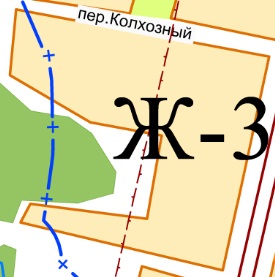 Масштаб 1:10 000______________Фрагмент приложения «Карта градостроительного зонирования территории МО «Кварсинское»»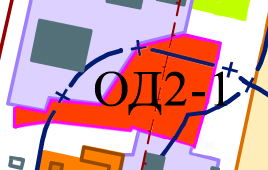 Масштаб 1:5 000______________Фрагмент приложения «Карта градостроительного зонирования территории МО «Кварсинское»»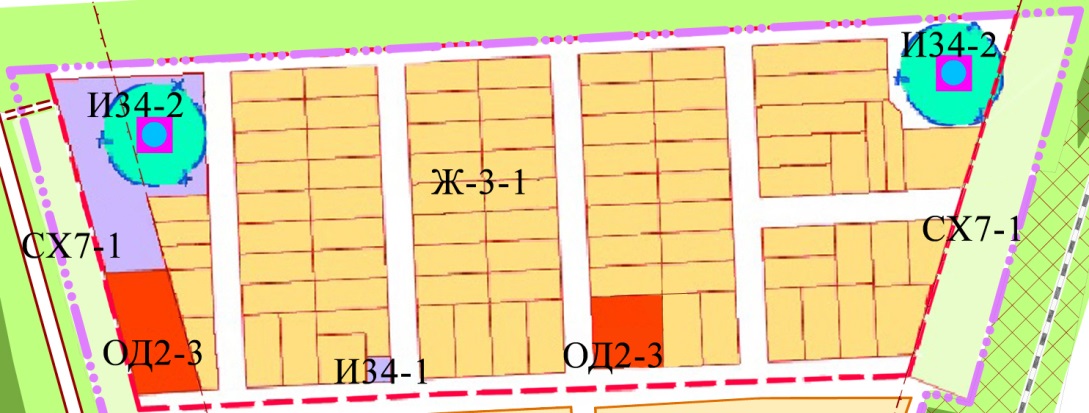 Масштаб 1:10 000______________Фрагмент приложения «Карта зон с особыми условиями использования территории»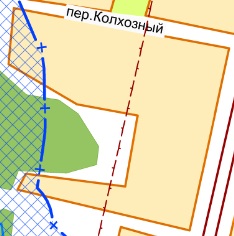 Масштаб 1:10 000______________Фрагмент приложения «Карта зон с особыми условиями использования территории»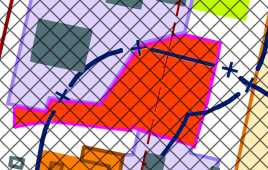 Масштаб 1:5 000______________Фрагмент приложения «Карта зон с особыми условиями использования территории»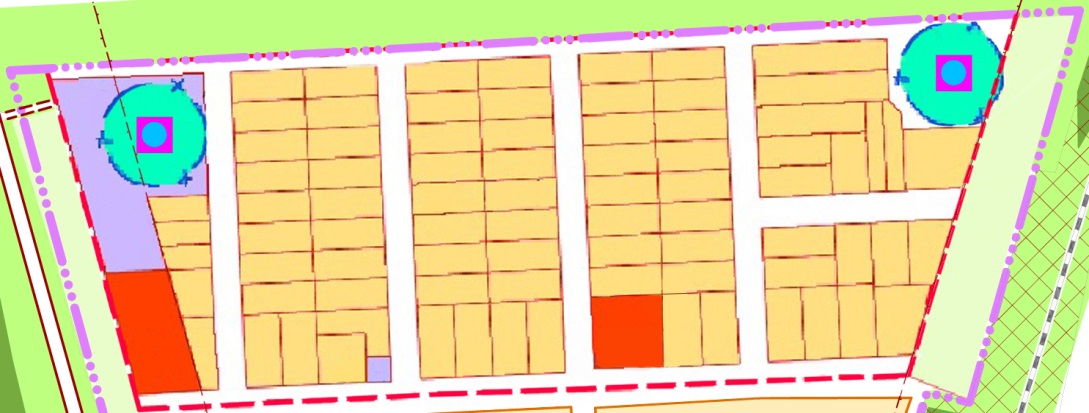 Масштаб 1:10 000______________Фрагмент приложения «Карта градостроительного зонирования территории населенных пунктов»Масштаб 1:10 000______________Фрагмент приложения «Карта градостроительного зонирования территории населенных пунктов»Масштаб 1:5 000______________Фрагмент приложения «Карта градостроительного зонирования территории населенных пунктов»Масштаб 1:10 000______________№п/пКодовые обозначения территориальных зонНаименование территориальных зонЖилая зонЖилая зонЖилая зон1Ж-2Зона жилой застройки средней этажности2Ж-3Зона индивидуальной жилой застройки постоянного пребывания3Ж-3-1Развивающиеся на основе существующих территорий4Ж-3-2Вновь осваиваемые территорииОбщественно-деловая зонаОбщественно-деловая зонаОбщественно-деловая зона5ОД2-1Центральная общественно-деловая зона6ОД2-2Социально-бытового назначения7ОД2-3Зона объектов торговли8ОД2-4Учебно – образовательного назначения9ОД2-5Культурно-досугового назначения10ОД2-6Спортивного значения11ОД2-7Лечебно-профилактического значенияПроизводственные и коммунальные зоныПроизводственные и коммунальные зоныПроизводственные и коммунальные зоны12ПР3-1-1Зона предприятий  5 класса с СЗЗ – 50м13ПР3-1-2Зона предприятий  4 класса с СЗЗ – 100м14ПР3-1-3Зона предприятий  3 класса с СЗЗ – 300м15ПР3-2-1Зона коммунально-складских организацийЗона инженерной инфраструктурыЗона инженерной инфраструктурыЗона инженерной инфраструктуры16И34-1Зона энергообеспечения17И34-2Зона водоснабжения и очистки стоков18И34-3Зона связи19И34-4Зона газопроводаЗона транспортной инфраструктурыЗона транспортной инфраструктурыЗона транспортной инфраструктуры20Т35-1Зона внешнего транспорта (ж/д станция)21Т35-2Автозаправочные станции22Т35-3Зона индивидуальных гаражейРекреационная зонаРекреационная зонаРекреационная зона23Р6-1Зона рекреационная – общего пользования24Р6-2Зона рекреационная – ограниченного пользованияЗона селькохозяйственного использованияЗона селькохозяйственного использованияЗона селькохозяйственного использования25СХ7-1Зона сельскохозяйственных угодий26СХ7-2Зона размещения селькохозяйственных объектов27СХ7-3Зона размещения крестьянского (фермерского) хозяйства28СХ7-4Зона садоводческих и дачных товариществ29СХ7-5Пойменные территорииЗона специального назначенияЗона специального назначенияЗона специального назначения30СН8-1Зона ритуального назначения31СН8-2Зона складирования и захоронения отходов№п/пОсновной вид разрешенного использования земельного участкаКодОсновные виды разрешенного использования объектов капитального строительстваВспомогательные виды разрешенного использованияПримечания1Малоэтажная многоквартирная жилая застройка 2.1.1Размещение  малоэтажного многоквартирного жилого дома, (дом, пригодный для постоянного  проживания высотой до 4 этажей, включая мансардный);размещение объектов обслуживания жилой застройки во встроенных, пристроенных и встроенно-пристроенных помещениях малоэтажного многоквартирного дома, если общая площадь таких помещений в малоэтажном многоквартирном доме не составляет более
15 процентов общей площади помещений домаРазведение декоративных  и плодовых деревьев, овощных и ягодных культур;размещение индивидуальных гаражей и иных вспомогательных сооружений, обустройство спортивных и детских площадок, площадок отдыхаиндивидуальные гаражи для легковых автомобилей№
п/пУсловно разрешенный вид использования земельного участкаКодУсловно разрешенный вид использования объектов капитального строительстваВспомогательные виды разрешенного использованияПримечания1Бытовое обслуживание3.3Размещение объектов капитального строительства, предназначенных для оказания населению или организациям бытовых услуг (мастерские мелкого ремонта  ателье, парикмахерские)Объектные автостоянки для легковых автомобилейРазмещение объектов
не должно:причинять вред окружающей среде и санитарному благополучию, причинять существенное неудобствожителям, требоватьустановления санитарной зоны. Площадь земельных участков под объектами обслуживания жилой застройки не должна превышать 20 процентов от площади территориальной зоны2Амбулаторно-поликлиничес-кое обслуживание3.4.1Размещение объектов капитального строительства, предназначенных для оказания гражданам амбулаторно-поликлинической медицинской помощи (поликлиники, фельдшерские пункты)Объектные автостоянки для легковых автомобилейРазмещение объектов
не должно:причинять вред окружающей среде и санитарному благополучию, причинять существенное неудобствожителям, требоватьустановления санитарной зоны. Площадь земельных участков под объектами обслуживания жилой застройки не должна превышать 20 процентов от площади территориальной зоны3Объекты культурно-досуговой деятельности3.6.1Размещение зданий, предназначенных  для  музеев, выставочных залов,  художественных галерей, домов культуры, библиотек, кинозаловОбъектные автостоянки для легковых автомобилейРазмещение объектов
не должно:причинять вред окружающей среде и санитарному благополучию, причинять существенное неудобствожителям, требоватьустановления санитарной зоны. Площадь земельных участков под объектами обслуживания жилой застройки не должна превышать 20 процентов от площади территориальной зоны4Государственное управление3.8.1Размещение зданий, предназначенных для органов местного самоуправления, а также организаций, непосредственно обеспечивающих их деятельность или оказывающих государственные и (или) муниципальные услугиОбъектные автостоянки для легковых автомобилейРазмещение объектов
не должно:причинять вред окружающей среде и санитарному благополучию, причинять существенное неудобствожителям, требоватьустановления санитарной зоны. Площадь земельных участков под объектами обслуживания жилой застройки не должна превышать 20 процентов от площади территориальной зоны5Магазины4.4Размещение объектов капитального строительства, предназначенных для продажи товаров, торговая площадь которых составляет до Объектные автостоянки для легковых автомобилей6Общественное питание4.6Размещение объектов капитального строительства в целях устройства мест общественного питания (кафе, столовые, закусочные, бары)Объектные автостоянки для легковых автомобилей7Обеспечение занятий спортом в помещениях5.1.2Размещение спортивных клубов, спортивных заловПлощадки для временных сооружений торговли, проката инвентаря, общественного питания, не являющихся объектами капитального строительства,объектные стоянки для легковых автомобилей8Историко-культурная деятельность9.3Сохранение и изучение объектов культурного наследия народов Российской Федерации (памятников истории  и культуры), в том числе: достопримечательных мест, мест бытования исторических промыслов, производств и ремесел, объектов культурного наследия9Деловое  управление4.1Размещение объектов капитального строительства с целью: размещения объектов управленческой деятельности, не связанной с государственным или муниципальным управлением и оказанием услуг, а также с целью обеспечения совершения сделок, не требующих передачи товара в момент их совершения
между организациями, в том числе биржевая деятельность (за исключением банковской и страховой деятельности)Объектные автостоянки для легковых автомобилей10Связь6.8Размещение объектов связи, радиовещания, телевидения, включая воздушные радиорелейные, надземные и подземные кабельные линии связи, линии радиофикации, антенные поля, усилительные пункты на кабельных линиях связи, инфраструктуру спутниковой связи и телерадиовещания, за исключением объектов связи, размещение которых предусмотрено содержанием вида разрешенного использования с кодом 3.1.1, 3.2.311Коммунальное обслуживание3.1Размещение зданий и сооружений в целях обеспечения физических и юридических лиц коммунальными услугами.Содержание данного вида разрешенного использования включает в себя содержание видов разрешенного использования с кодами 3.1.1-3.1.2Объектные автостоянкиРазмещение связано с удовлетворе-нием повседневных потребностей жителей,
не причиняет вреда окружающей среде и санитарному благополучию№п/пПредельный параметрУстановленные размеры1Минимальная площадь земельного участка (га)0,10 – для малоэтажной многоквартирной жилой застройки1Минимальная площадь земельного участка (га)0,001 – для коммунального обслуживания  (котельные, КНС, АТС, КТП, ЗТП, ШРП, ГРП, ТП)1Минимальная площадь земельного участка (га)0,02 – для иных объектов2Максимальная площадь земельного участка (га)0,15 - для малоэтажной многоквартирной жилой застройки3Минимальная ширина участка по уличному фронту (м)24,0 – для малоэтажной многоквартирной жилой застройки4Максимальный процент застройки (процент)405Предельное количество этажей зданий, строений, сооружений3 6Предельная высота инженерных  сооружений (м)не более 607Минимальные отступы
от красных линий и границ земельных участков в целях определения мест допустимого размещения зданий, строений, сооружений, за пределами которых запрещено строительство зданий, строений, сооружений (м)5 – от красных линий магистральных улиц, проездов
до зданий, строений, сооружений (за исключением ранее построенных); 
1 – от границ земельного участка для объектов коммунального обслуживания;3 – до прочих зданий, строений, сооружений8Минимальное количество машино-мест для объектных стоянок легковых автомобилейВ соответствии с СП 42.13330.2016 (Приложение Ж)9Минимальное количество машино-мест для гостевых стоянок легкового автотранспортаОт 1 до 3 машино-мест на земельном участке жилого дома 10Противопожарные расстоянияВ соответствии с Федеральным законом от 22.07.2008 г. № 123-ФЗ (Таблица 11) и  СП 42.13330.2010 (приложение 1)№п/пОсновной вид разрешенного использования земельного участкаКодОсновные виды разрешенного использования объектов капитального строительстваВспомогательные виды разрешенного использованияПримечания1Для индивидуального жилищного строительства 2.1Размещение жилого дома Выращивание сельскохозяйственных культур;размещение не более двух индивидуальных гаражей для легкового транспорта и подсобных сооружений (постройки для содержания скота и птицы, бани, сараи, туалеты, выгребные ямы, помойницы (при условии соблюдения требований санитарно-эпидемиологического законодательства Российской Федерации))Отдельно стоящее здание количеством этажей не более чем три, высотой не более двадцати метров, которое состоит из комнат и помещений вспомогательно-го использования, предназначенных для удовлетворения  гражданами бытовых и иных нужд, связанных с проживанием в таком здании, не предназначенного для раздела на самостоятельные объекты недвижимости2Для ведения личного подсобного хозяйства (приусадебный земельный участок)2.2Размещение жилого дома, указанного в описании вида разрешенного использования с кодом 2.1производство сельскохозяйственной продукции;размещение  гаража и иных вспомогательных сооружений (не более двух индивидуальных гаражей для легкового транспорта, одного гаража для сельскохозяйственной техники)Содержание сельскохозяйственных животных3Блокированная жилая застройка2.3Размещение жилого дома, имеющего одну или несколько общих стен с соседними жилыми домамиРазведение декоративных и плодовых деревьев, овощных и ягодных культур;размещение индивидуальных гаражей и иных вспомогательных сооружений;обустройство спортивных и детских площадок, площадок отдыхаКоличество этажей не более чем три, при общем количестве совмещенных домов не более десяти и каждый из которых предназначен для проживания одной семьи, имеет общую стену (общие стены) без проемов с соседним домом или соседними домами, расположен на отдельном участке и имеет выход на территорию общего пользования (жилые дома блокированной застройки)№
п/пУсловно разрешенный вид использования земельного участкаКодУсловно разрешенный вид использования объектов капитального строительстваВспомогательные виды разрешенного использованияПримечания1Малоэтажная многоквартирная жилая застройка 2.1.1Размещение  малоэтажного многоквартирного жилого дома, (дом, пригодный для постоянного  проживания высотой до 4 этажей, включая мансардный);размещение объектов обслуживания жилой застройки во встроенных, пристроенных и встроенно-пристроенных помещениях малоэтажного многоквартирного дома, если общая площадь таких помещений в малоэтажном многоквартирном доме не составляет более
15 процентов общей площади помещений домаРазведение декоративных  и плодовых деревьев, овощных и ягодных культур;размещение индивидуальных гаражей и иных вспомогательных сооружений, обустройство спортивных и детских площадок, площадок отдыхаИндивидуаль-ные гаражи для легковых автомобилей2Коммунальное обслуживание3.1Размещение зданий и сооружений в целях обеспечения физических и юридических лиц коммунальными услугами.Содержание данного вида разрешенного использования включает в себя содержание видов разрешенного использования с кодами 3.1.1-3.1.2Объектные автостоянкиРазмещение связано с удовлетворе-нием повседневных потребностей жителей,
не причиняет вреда окружающей среде и санитарному благополучию3Оказание услуг связи3.2.3Размещение зданий, предназначенных для размещения  пунктов оказания услуг почтовой, телеграфной, междугородней и международной телефонной связиОбъектные автостоянки для легковых автомобилейРазмещение объектов
не должно:причинять вред окружающей среде и санитарному благополучию, причинять существенное неудобствожителям, требоватьустановления санитарной зоны. Площадь земельных участков под объектами обслуживания жилой застройки не должна превышать 20 процентов от площади территориальной зоны4Бытовое обслуживание3.3Размещение объектов капитального строительства, предназначенных для оказания населению или организациям бытовых услуг (мастерские мелкого ремонта  ателье, парикмахерские)Объектные автостоянки для легковых автомобилейРазмещение объектов
не должно:причинять вред окружающей среде и санитарному благополучию, причинять существенное неудобствожителям, требоватьустановления санитарной зоны. Площадь земельных участков под объектами обслуживания жилой застройки не должна превышать 20 процентов от площади территориальной зоны5Амбулаторно-поликлиничес-кое обслуживание3.4.1Размещение объектов капитального строительства, предназначенных для оказания гражданам амбулаторно-поликлинической медицинской помощи (поликлиники, фельдшерские пункты)Объектные автостоянки для легковых автомобилейРазмещение объектов
не должно:причинять вред окружающей среде и санитарному благополучию, причинять существенное неудобствожителям, требоватьустановления санитарной зоны. Площадь земельных участков под объектами обслуживания жилой застройки не должна превышать 20 процентов от площади территориальной зоны6Объекты культурно-досуговой деятельности3.6.1Размещение зданий, предназначенных  для  музеев, выставочных залов,  художественных галерей, домов культуры, библиотек, кинозаловОбъектные автостоянки для легковых автомобилейРазмещение объектов
не должно:причинять вред окружающей среде и санитарному благополучию, причинять существенное неудобствожителям, требоватьустановления санитарной зоны. Площадь земельных участков под объектами обслуживания жилой застройки не должна превышать 20 процентов от площади территориальной зоны7Осуществление религиозных обрядов3.7.1Размещение зданий и сооружений,  предназначенных для совершения религиозных обрядов и церемоний (в том числе церкви, соборы, храмы, часовни, монастыри, мечети, молельные дома)Размещение объектов
не должно:причинять вред окружающей среде и санитарному благополучию, причинять существенное неудобствожителям, требоватьустановления санитарной зоны. Площадь земельных участков под объектами обслуживания жилой застройки не должна превышать 20 процентов от площади территориальной зоны8Государственное управление3.8.1Размещение зданий, предназначенных для органов местного самоуправления, а также организаций, непосредственно обеспечивающих их деятельность или оказывающих государственные и (или) муниципальные услугиОбъектные автостоянки для легковых автомобилейРазмещение объектов
не должно:причинять вред окружающей среде и санитарному благополучию, причинять существенное неудобствожителям, требоватьустановления санитарной зоны. Площадь земельных участков под объектами обслуживания жилой застройки не должна превышать 20 процентов от площади территориальной зоны9Магазины4.4Размещение объектов капитального строительства, предназначенных для продажи товаров, торговая площадь которых составляет до Объектные автостоянки для легковых автомобилейРазмещение объектов
не должно:причинять вред окружающей среде и санитарному благополучию, причинять существенное неудобствожителям, требоватьустановления санитарной зоны. Площадь земельных участков под объектами обслуживания жилой застройки не должна превышать 20 процентов от площади территориальной зоны10Общественное питание4.6Размещение объектов капитального строительства в целях устройства мест общественного питания (кафе, столовые, закусочные, бары)Объектные автостоянки для легковых автомобилейРазмещение объектов
не должно:причинять вред окружающей среде и санитарному благополучию, причинять существенное неудобствожителям, требоватьустановления санитарной зоны. Площадь земельных участков под объектами обслуживания жилой застройки не должна превышать 20 процентов от площади территориальной зоны11Обеспечение занятий спортом в помещениях5.1.2Размещение спортивных клубов, спортивных заловПлощадки для временных сооружений торговли, проката инвентаря, общественного питания, не являющихся объектами капитального строительства,объектные стоянки для легковых автомобилей12Связь6.8Размещение объектов связи, радиовещания, телевидения, включая воздушные радиорелейные, надземные и подземные кабельные линии связи, линии радиофикации, антенные поля, усилительные пункты на кабельных линиях связи, инфраструктуру спутниковой связи и телерадиовещания, за исключением объектов связи, размещение которых предусмотрено содержанием вида разрешенного использования с кодом 3.1.1, 3.2.313Историко-культурная деятельность9.3Сохранение и изучение объектов культурного наследия народов Российской Федерации (памятников истории  и культуры), в том числе: достопримечательных мест, мест бытования исторических промыслов, производств и ремесел, объектов культурного наследия№п/пПредельный параметрУстановленные размеры1Минимальная площадь земельного участка (га)0,06 – для индивидуального жилищного строительства1Минимальная площадь земельного участка (га)0,10– для ведения личного подсобного хозяйства1Минимальная площадь земельного участка (га)0,10 – для малоэтажной многоквартирной жилой застройки1Минимальная площадь земельного участка (га)0,04 – для блокированной жилой застройки (из расчета на 1 блок)1Минимальная площадь земельного участка (га)0,001 – для коммунального обслуживания  (котельные, КНС, АТС, КТП, ЗТП, ШРП, ГРП, ТП)1Минимальная площадь земельного участка (га)0,02 – для иных объектов2Максимальная площадь земельного участка (га)0,25 – для индивидуального жилищного строительства2Максимальная площадь земельного участка (га)0,50 – для ведения личного подсобного хозяйства2Максимальная площадь земельного участка (га)0,15 – для блокированной жилой застройки (из расчета на 1 блок)2Максимальная площадь земельного участка (га)0,15 – для малоэтажной многоквартирной жилой застройки (для 2-квартирного жилого дома)2Максимальная площадь земельного участка (га)0,06 – для иных объектов3Минимальная ширина участка по уличному фронту (м)15,0 – для индивидуального жилищного строительства3Минимальная ширина участка по уличному фронту (м)15,0 – для ведения личного подсобного хозяйства3Минимальная ширина участка по уличному фронту (м)8,0 – для блокированной жилой застройки (из расчета на 1 блок)3Минимальная ширина участка по уличному фронту (м)24,0 – для малоэтажной многоквартирной жилой застройки4Максимальный процент застройки (процент)20 – для индивидуального жилищного строительства4Максимальный процент застройки (процент)40 – для ведения личного подсобного хозяйства4Максимальный процент застройки (процент)80 – для блокированной жилой застройки (из расчета
на 1 блок)4Максимальный процент застройки (процент)60 – для иных объектов5Предельное количество этажей зданий, строений, 2 этажа - для индивидуального жилого дома5Предельное количество этажей зданий, строений, 2 этажа - для блокированного жилого дома5Предельное количество этажей зданий, строений, 1 этаж – для иных объектов6Предельная высота вспомогательных сооружений (м)3 – для индивидуального гаража6Предельная высота вспомогательных сооружений (м)3,5 – для гаража сельскохозяйственной техники6.1Предельная высота  инженерных сооружений (м)не более 60 м7Максимальная площадь  (кв.м) 30 - для индивидуального гаража7Максимальная площадь  (кв.м) 40 - для сельскохозяйственной техники8Количество гаражей (шт.)1 - для легкового автотранспорта8Количество гаражей (шт.)1 - для сельскохозяйственной техники9Минимальные отступы
от красных линий и границ земельных участков в целях определения мест допустимого размещения зданий, строений, сооружений, за пределами которых запрещено строительство зданий, строений, сооружений (м)5 – от красных линий магистральных улиц, проездов до зданий, строений, сооружений (за исключением ранее построенных);от границы соседнего земельного участка по санитарно-бытовым условиям: 3 – до жилого дома;4 – до построек для содержания скота и птицы, уличного туалета (уборной), помойницы, складирования навоза;1 – до других построек (бани, индивидуального гаража при этом скат крыши должен быть ориентирован на свой участок); от границы земельного участка по уличному фронту:5 – до жилого дома;5 -  до других построек;В сложивщейся застройке допускается размещение жилого дома и гаража на  границе земельного участка по уличному фронту; расстояние от окон жилых помещений (комнат, кухонь и веранд) до стен дома и хозяйственных построек (сарая, индивидуального гаража, бани), расположенных на соседних земельных участках, по санитарным и бытовым условиям должно быть не менее 6;12 – от туалета до стен соседнего дома; 25 – до источника индивидуального водоснабжения (колодца);4 – до стволов высокорослых деревьев;
2 – до стволов среднерослых деревьев, 1 – до кустарника;25 – от стен детских дошкольных учреждение до красной линии10Максимальная высота ограждений земельных участков между земельными участками (м)2 11Требования к ограждениям земельных участков между земельными участкамиВыполняются в решетчатом, сетчатом исполнении12Максимальная высота ограждений земельных участков  вдоль улиц и проездов (м)не более 2,5 13Требования к ограждениям земельных участков  вдоль улиц и проездовВыполняются в решетчатом, сетчатом или «глухом» исполнении 14Максимальная высота ограждения палисадника (м)не более 1,2015Максимальная ширина ограждения палисадника (м)не более 1,5016Максимальная высота подпорной стенки (м)не более 0,60 (более  – при согласовании с соседним землепользователем)17Минимальное количество машино-мест для объектных стоянок легковых автомобилейВ соответствии с СП 42.13330.2016 (Приложение Ж)
18Минимальное количество машино-мест для гостевых стоянок легкового автотранспортаОт 1 до 3 машино-мест на земельном участке жилого дома19Противопожарные расстоянияВ соответствии с Федеральным законом от 22.07.2008 г. № 123-ФЗ (Таблица 11) и  СП 42.13330.2010 (приложение 1)№ п/пОсновной вид разрешенного использования земельного участкаКодОсновные виды разрешенного использования объектов капитального строительстваВспомогательные виды разрешенного использованияПримечания1Государственное управление3.8.1Размещение зданий, предназначенных для органов местного самоуправления, а также организаций, непосредственно обеспечивающих их деятельность или оказывающих государственные и (или) муниципальные услугиОбъектные автостоянки 2Обеспечение внутреннего правопорядка8.3Размещение объектов капитального строительства, необходимых для подготовки и поддержания в готовности органов внутренних дел, Росгвардии и спасательных служб, в которых существует военизированная службаОбъектные автостоянки № п/пУсловно разрешенный вид использования земельного участкаКодУсловно разрешенный вид использования объектов капитального строительстваВспомогательные виды разрешенного использованияПримечания1Коммунальное обслуживание3.1Размещение зданий и сооружений в целях обеспечения физических и юридических лиц коммунальными услугами.Содержание данного вида разрешенного использования включает в себя содержание видов разрешенного использования с кодами 3.1.1-3.1.2Объектные автостоянки2Служебные гаражи4.9Размещение постоянных или временных гаражей, стоянок для хранения служебного автотранспорта, используемого в целях осуществления видов деятельности предусмотренных видами деятельности предусмотренных видами разрешенного использования с кодами 3.0, 4.0 3Осуществление религиозных обрядов3.7.1Размещение зданий и сооружений,  предназначенных для совершения религиозных обрядов и церемоний (в том числе церкви, соборы, храмы, часовни, монастыри, мечети, молельные дома)№п/пПредельный параметрУстановленные размеры1Минимальная площадь земельного участка (га)0,001 – для коммунального обслуживания  (котельные, КНС, АТС, КТП, ЗТП, ШРП, ГРП, ТП)1Минимальная площадь земельного участка (га)0,02 – для иных объектов2Максимальная площадь земельного участка (га)Не подлежит установлению3Максимальный процент застройки (процент)604Предельное количество этажей зданий, строений, 2 5Предельная высота инженерных сооружений (м)не более 606Минимальные отступы
от красных линий и границ земельных участков в целях определения мест допустимого размещения зданий, строений, сооружений, за пределами которых запрещено строительство зданий, строений, сооружений (м)5 – от красных линий магистральных улиц, проездов
до зданий, строений, сооружений (за исключением ранее построенных); 
1 – от границ земельного участка для объектов коммунального обслуживания;3 – до прочих зданий, строений, сооружений7Максимальная высота ограждений земельных участков (м)2,58Требования к ограждениям земельных участковВыполняются в решетчатом, сетчатом или в «глухом» исполнении9Минимальное количество машино-мест для объектных стоянок легковых автомобилейВ соответствии с СП 42.13330.2016 (Приложение Ж)
 10Противопожарные расстоянияВ соответствии с Федеральным законом от 22.07.2008 г. № 123-ФЗ (Таблица 11) и  СП 42.13330.2010 (приложение 1)№ п/пОсновной вид разрешенного использования земельного участкаКодОсновные виды разрешенного использования объектов капитального строительстваВспомогательные виды разрешенного использованияПримечания1Оказание услуг связи3.2.3Размещение зданий, предназначенных для размещения  пунктов оказания услуг почтовой, телеграфной, междугородней и международной телефонной связиОбъектные автостоянки 2Бытовое обслуживание3.3Размещение объектов капитального строительства, предназначенных для оказания населению или организациям бытовых услуг (мастерские мелкого ремонта, ателье, парикмахерские, прачечные, химчистки)Объектные автостоянки 3Магазины4.4Размещение объектов капитального строительства, предназначенных для продажи товаров, торговая площадь которых составляет до Объектные автостоянки 4Общественное питание4.6Размещение объектов капитального строительства в целях устройства мест общественного питания (кафе, столовые, закусочные, бары)Объектные автостоянки 5Связь6.8Размещение объектов связи, радиовещания, телевидения, включая воздушные радиорелейные, надземные и подземные кабельные линии связи, линии радиофикации, антенные поля, усилительные пункты на кабельных линиях связи, инфраструктуру спутниковой связи и телерадиовещания, за исключением объектов связи, размещение которых предусмотрено содержанием вида разрешенного использования с кодом 3.1.1, 3.2.36Обеспечение внутреннего правопорядка8.3Размещение объектов капитального строительства, необходимых для подготовки и поддержания в готовности органов внутренних дел, Росгвардии и спасательных служб, в которых существует военизированная службаОбъектные автостоянки № п/пУсловно разрешенный вид использования земельного участкаКодУсловно разрешенный вид использования объектов капитального строительстваВспомогательные виды разрешенного использованияПримечания1Коммунальное обслуживание3.1Размещение зданий и сооружений в целях обеспечения физических и юридических лиц коммунальными услугами.Содержание данного вида разрешенного использования включает в себя содержание видов разрешенного использования с кодами 3.1.1-3.1.2Объектные автостоянки2Служебные гаражи4.9Размещение постоянных или временных гаражей, стоянок для хранения служебного автотранспорта, используемого в целях осуществления видов деятельности предусмотренных видами деятельности предусмотренных видами разрешенного использования с кодами 3.0, 4.0 3Осуществление религиозных обрядов3.7.1Размещение зданий и сооружений,  предназначенных для совершения религиозных обрядов и церемоний (в том числе церкви, соборы, храмы, часовни, монастыри, мечети, молельные дома)№п/пПредельный параметрУстановленные размеры1Минимальная площадь земельного участка (га)0,001 – для коммунального обслуживания  (котельные, КНС, АТС, КТП, ЗТП, ШРП, ГРП, ТП)1Минимальная площадь земельного участка (га)0,02 – для иных объектов2Максимальная площадь земельного участка (га)Не подлежит установлению3Максимальный процент застройки (процент)604Предельное количество этажей зданий, строений2 5Предельная высота инженерных сооружений (м)126Минимальные отступы
от красных линий и границ земельных участков в целях определения мест допустимого размещения зданий, строений, сооружений, за пределами которых запрещено строительство зданий, строений, сооружений (м)5 – от красных линий магистральных улиц, проездов
до зданий, строений, сооружений (за исключением ранее построенных); 
1 – от границ земельного участка для объектов коммунального обслуживания;3 – до прочих зданий, строений, сооружений7Максимальная высота ограждений земельных участков (м)2,58Требования к ограждениям земельных участковВыполняются в решетчатом, сетчатом или в «глухом» исполнении9Минимальное количество машино-мест для объектных стоянок легковых автомобилейВ соответствии с СП 42.13330.2016 (Приложение Ж)
 10Противопожарные расстоянияВ соответствии с Федеральным законом от 22.07.2008 г. № 123-ФЗ (Таблица 11) и  СП 42.13330.2010 (приложение 1)№ п/пОсновной вид разрешенного использования земельного участкаКодОсновные виды разрешенного использования объектов капитального строительстваВспомогательные виды разрешенного использованияПримечания1Объекты культурно-досуговой деятельности3.6.1Размещение зданий, предназначенных  для  музеев, выставочных залов,  художественных галерей, домов культуры, библиотек, кинозаловОбъектные автостоянки 2Государственное управление3.8.1Размещение зданий, предназначенных для органов местного самоуправления, а также организаций, непосредственно обеспечивающих их деятельность или оказывающих государственные и (или) муниципальные услугиОбъектные автостоянки 3Магазины4.4Размещение объектов капитального строительства, предназначенных для продажи товаров, торговая площадь которых составляет до Объектные автостоянки 4Бытовое обслуживание3.3Размещение объектов капитального строительства, предназначенных для оказания населению или организациям бытовых услуг (мастерские мелкого ремонта, ателье,  парикмахерские, прачечные, химчистки)Объектные автостоянки 5Общественное питание4.6Размещение объектов капитального строительства в целях устройства мест общественного питания (кафе, столовые, закусочные, бары)Объектные автостоянки 6Связь6.8Размещение объектов связи, радиовещания, телевидения, включая воздушные радиорелейные, надземные и подземные кабельные линии связи, линии радиофикации, антенные поля, усилительные пункты на кабельных линиях связи, инфраструктуру спутниковой связи и телерадиовещания, за исключением объектов связи, размещение которых предусмотрено содержанием вида разрешенного использования с кодом 3.1.1, 3.2.37Обеспечение внутреннего правопорядка8.3Размещение объектов капитального строительства, необходимых для подготовки и поддержания в готовности органов внутренних дел, Росгвардии и спасательных служб, в которых существует военизированная службаОбъектные автостоянки № п/пУсловно разрешенный вид использования земельного участкаКодУсловно разрешенный вид использования объектов капитального строительстваВспомогательные виды разрешенного использованияПримечания1Коммунальное обслуживание3.1Размещение зданий и сооружений в целях обеспечения физических и юридических лиц коммунальными услугами.Содержание данного вида разрешенного использования включает в себя содержание видов разрешенного использования с кодами 3.1.1-3.1.2Объектные автостоянки2Служебные гаражи4.9Размещение постоянных или временных гаражей, стоянок для хранения служебного автотранспорта, используемого в целях осуществления видов деятельности предусмотренных видами деятельности предусмотренных видами разрешенного использования с кодами 3.0, 4.0 3Осуществление религиозных обрядов3.7.1Размещение зданий и сооружений,  предназначенных для совершения религиозных обрядов и церемоний (в том числе церкви, соборы, храмы, часовни, монастыри, мечети, молельные дома)Объектные автостоянки №п/пПредельный параметрУстановленные размеры1Минимальная площадь земельного участка (га)0,02 – для объектов торговли1Минимальная площадь земельного участка (га)0,0001– для размещения объектов связи1Минимальная площадь земельного участка (га)0,001 – для коммунального обслуживания  (котельные, КНС, АТС, КТП, ЗТП, ШРП, ГРП, ТП)1Минимальная площадь земельного участка (га)0,02 – для иных объектов2Максимальная площадь земельного участка (га)0,06 – для объектов торговли2Максимальная площадь земельного участка (га)0,03– для размещения объектов связи2Максимальная площадь земельного участка (га)0,1 - для иных объектов3Минимальная ширина участка по уличному фронту (м)15 – для объектов торговли3Минимальная ширина участка по уличному фронту (м)1,0 – для размещения объектов связи3Минимальная ширина участка по уличному фронту (м)20,0 – для иных объектов4Максимальный процент застройки (процент)70 – для объектов торговли4Максимальный процент застройки (процент)90 – для размещения объектов связи4Максимальный процент застройки (процент)60 – для иных объектов5Предельное количество этажей зданий, строений2 6Предельная высота инженерных сооружений (м)не более 607Минимальные отступы
от красных линий и границ земельных участков в целях определения мест допустимого размещения зданий, строений, сооружений, за пределами которых запрещено строительство зданий, строений, сооружений (м)5 – от красных линий магистральных улиц, проездов до зданий, строений, сооружений (за исключением ранее построенных и объектов связи);от границы соседнего земельного участка по санитарно-бытовым условиям: 3 – до зданий, строений, сооружений (за исключением объектов связи);8Максимальная высота ограждений земельных участков между земельными участками (м)2 9Требования к ограждениям земельных участков между земельными участкамиВыполняются в решетчатом, сетчатом исполнении10Максимальная высота ограждений земельных участков  вдоль улиц и проездов (м)не более 2,5 11Требования к ограждениям земельных участков  вдоль улиц и проездовВыполняются в решетчатом, сетчатом или «глухом» исполнении 12Максимальная высота ограждения палисадника (м)не более 1,2013Максимальная ширина ограждения палисадника (м)не более 1,5014Максимальная высота подпорной стенки (м)не более 0,60 (более  – при согласовании с соседним землепользователем)8Минимальное количество машино-мест для объектных стоянок легковых автомобилейВ соответствии с СП 42.13330.2016 (Приложение Ж)
9Минимальное количество машино-мест для гостевых стоянок легкового автотранспортаОт 1 до 3 машино-мест на земельном участке жилого дома 10Противопожарные расстоянияВ соответствии с Федеральным законом от 22.07.2008 г. № 123-ФЗ (Таблица 11) и  СП 42.13330.2010 (приложение 1)№ п/пОсновной вид разрешенного использования земельногоучасткаКодОсновные виды разрешенного использования объектов капитального строительстваВспомогательные виды разрешенного использованияПримечания1Дошкольное, начальное и среднее общее образование 3.5.1Размещение объектов капитального строительства, предназначенных для просвещения, дошкольного, начального и среднего общего образования (музыкальные школы, образовательные кружки и иные организации, осуществляющие деятельность по воспитанию, образованию и просвещению)Объектные автостоянки, открытые площадки для занятий спортом и физкультурой,школьные сады, хозяйственные постройки2Обеспечение занятий спортом в помещениях5.1.2Размещение спортивных клубов, спортивных заловПлощадки для временных сооружений торговли, проката инвентаря, общественного питания, не являющихся объектами капитального строительства,объектные стоянки 3Объекты культурно-досуговой деятельности3.6.1Размещение зданий, предназначенных  для  музеев, выставочных залов,  художественных галерей, домов культуры, библиотек, кинозаловОбъектные автостоянки № п/пУсловно разрешенный вид использования земельного участкаКодУсловно разрешенный вид использования объектов капитального строительстваВспомогательные виды разрешенного использованияПримечания1Коммунальное обслуживание3.1Размещение зданий и сооружений в целях обеспечения физических и юридических лиц коммунальными услугами.Содержание данного вида разрешенного использования включает в себя содержание видов разрешенного использования с кодами 3.1.1-3.1.2Объектные автостоянки№п/пПредельный параметрУстановленные размеры1Минимальная площадь земельного участка (га)0,001 – для коммунального обслуживания  (котельные, КНС, АТС, КТП, ЗТП, ШРП, ГРП, ТП)1Минимальная площадь земельного участка (га)0,02 – для иных объектов2Максимальная площадь земельного участка (га)Не подлежит установлению3Максимальный процент застройки (процент)604Предельное количество этажей зданий, строений2 5Предельная высота инженерных сооружений (м)не более 60 6Минимальные отступы
от красных линий и границ земельных участков в целях определения мест допустимого размещения зданий, строений, сооружений, за пределами которых запрещено строительство зданий, строений, сооружений (м)5 – от красных линий магистральных улиц, проездов
до зданий, строений, сооружений (за исключением ранее построенных); 
1 – от границ земельного участка для объектов коммунального обслуживания;3 – до прочих зданий, строений, сооружений7Максимальная высота ограждений земельных участков (м)2,58Требования к ограждениям земельных участковВыполняются в решетчатом, сетчатом или в «глухом» исполнении9Минимальное количество машино-мест для объектных стоянок легковых автомобилейВ соответствии с СП 42.13330.2016 (Приложение Ж)
 10Противопожарные расстоянияВ соответствии с Федеральным законом от 22.07.2008 г. № 123-ФЗ (Таблица 11) и  СП 42.13330.2010 (приложение 1)№ п/пОсновной вид разрешенного использования земельногоучасткаКодОсновные виды разрешенного использования объектов капитального строительстваВспомогательные виды разрешенного использованияПримечания1Обеспечение занятий спортом в помещениях5.1.2Размещение спортивных клубов, спортивных заловПлощадки для временных сооружений торговли, проката инвентаря, общественного питания, не являющихся объектами капитального строительства,объектные стоянки 2Объекты культурно-досуговой деятельности3.6.1Размещение зданий, предназначенных  для  музеев, выставочных залов,  художественных галерей, домов культуры, библиотек, кинозаловОбъектные автостоянки № п/пУсловно разрешенный вид использования земельного участкаКодУсловно разрешенный вид использования объектов капитального строительстваВспомогательные виды разрешенного использованияПримечания1Коммунальное обслуживание3.1Размещение зданий и сооружений в целях обеспечения физических и юридических лиц коммунальными услугами.Содержание данного вида разрешенного использования включает в себя содержание видов разрешенного использования с кодами 3.1.1-3.1.2Объектные автостоянки2Магазины4.4Размещение объектов капитального строительства, предназначенных для продажи товаров, торговая площадь которых составляет до Объектные автостоянки 3Осуществление религиозных обрядов3.7.1Размещение зданий и сооружений, предназначенных для совершения религиозных обрядов и церемоний (в том числе церкви, соборы, храмы, часовни, монастыри, мечети, молельные дома)Осуществление религиозных обрядов№п/пПредельный параметрУстановленные размеры1Минимальная площадь земельного участка (га)0,001 – для коммунального обслуживания  (котельные, КНС, АТС, КТП, ЗТП, ШРП, ГРП, ТП)1Минимальная площадь земельного участка (га)0,02 – для иных объектов2Максимальная площадь земельного участка (га)Не подлежит установлению3Максимальный процент застройки (процент)604Предельное количество этажей зданий, строений2 5Предельная высота инженерных сооружений (м)не более 606Минимальные отступы
от красных линий и границ земельных участков в целях определения мест допустимого размещения зданий, строений, сооружений, за пределами которых запрещено строительство зданий, строений, сооружений (м)5 – от красных линий магистральных улиц, проездов
до зданий, строений, сооружений (за исключением ранее построенных); 
1 – от границ земельного участка для объектов коммунального обслуживания;3 – до прочих зданий, строений, сооружений7Максимальная высота ограждений земельных участков (м)2,58Требования к ограждениям земельных участковВыполняются в решетчатом, сетчатом или в «глухом» исполнении9Минимальное количество машино-мест для объектных стоянок легковых автомобилейВ соответствии с СП 42.13330.2016 (Приложение Ж)
 10Противопожарные расстоянияВ соответствии с Федеральным законом от 22.07.2008 г. № 123-ФЗ (Таблица 11) и  СП 42.13330.2010 (приложение 1)№ п/пОсновной вид разрешенного использования земельногоучасткаКодОсновные виды разрешенного использования объектов капитального строительстваВспомогательные виды разрешенного использованияПримечания1Обеспечение занятий спортом в помещениях5.1.2Размещение спортивных клубов, спортивных заловПлощадки для временных сооружений торговли, проката инвентаря, общественного питания, не являющихся объектами капитального строительства,объектные стоянки № п/пУсловно разрешенный вид использования земельного участкаКодУсловно разрешенный вид использования объектов капитального строительстваВспомогательные виды разрешенного использованияПримечания1Коммунальное обслуживание3.1Размещение зданий и сооружений в целях обеспечения физических и юридических лиц коммунальными услугами.Содержание данного вида разрешенного использования включает в себя содержание видов разрешенного использования с кодами 3.1.1-3.1.2Объектные автостоянки№п/пПредельный параметрУстановленные размеры1Минимальная площадь земельного участка (га)0,001 – для коммунального обслуживания  (котельные, КНС, АТС, КТП, ЗТП, ШРП, ГРП, ТП)1Минимальная площадь земельного участка (га)0,02 – для иных объектов2Максимальная площадь земельного участка (га)Не подлежит установлению3Максимальный процент застройки (процент)604Предельное количество этажей зданий, строений,2 5Предельная высота инженерных сооружений (м)не более 606Минимальные отступы
от красных линий и границ земельных участков в целях определения мест допустимого размещения зданий, строений, сооружений, за пределами которых запрещено строительство зданий, строений, сооружений (м)5 – от красных линий магистральных улиц, проездов
до зданий, строений, сооружений (за исключением ранее построенных); 
1 – от границ земельного участка для объектов коммунального обслуживания;3 – до прочих зданий, строений, сооружений7Максимальная высота ограждений земельных участков (м)2,58Требования к ограждениям земельных участковВыполняются в решетчатом, сетчатом или в «глухом» исполнении9Минимальное количество машино-мест для объектных стоянок легковых автомобилейВ соответствии с СП 42.13330.2016 (Приложение Ж)
 10Противопожарные расстоянияВ соответствии с Федеральным законом от 22.07.2008 г. № 123-ФЗ (Таблица 11) и  СП 42.13330.2010 (приложение 1)№ п/пОсновной вид разрешенного использования земельного участкаКодОсновные виды разрешенного использования объектов капитального строительстваВспомогательные виды разрешенного использованияПримечания1Амбулаторно-поликлиническое обслуживание 3.4.1Размещение объектов капитального строительства, пред-назначенных для оказания гражданам амбулаторно-поликлинической медицинской помощи (поликлиники, фельдшерские пункты, пункты здравоохранения)Объектные автостоянки 2Стационарное медицинское обслуживание 3.4.2Размещение объектов капитального строительства, пред-назначенных для оказания гражданам медицинской помощи в стационарах (больницы,  прочие объекты, обеспечивающие оказание услуги по лечению в стационаре);размещение станций скорой помощиОбъектные автостоянки № п/пУсловно разрешенный вид использования земельного участкаКодУсловно разрешенный вид использования объектов капитального строительстваВспомогательные виды разрешенного использованияПримечания1Коммунальное обслуживание3.1Размещение зданий и сооружений в целях обеспечения физических и юридических лиц коммунальными услугами.Содержание данного вида разрешенного использования включает в себя содержание видов разрешенного использования с кодами 3.1.1-3.1.2Объектные автостоянки2Бытовое обслуживание3.3Размещение объектов капитального строительства, пред-назначенных для оказания населению или организациям бытовых услуг (мастерские мелкого ремонта, ателье, бани, парикмахерские)Объектные автостоянки 3Амбулаторное ветеринарное обслуживание3.10.1Размещение объектов капитального строительства, предназначенных для оказания ветеринарных услуг без содержания животныхОбъектные автостоянки №п/пПредельный параметрУстановленные размеры1Минимальная площадь земельного участка (га)0,001 – для коммунального обслуживания  (котельные, КНС, АТС, КТП, ЗТП, ШРП, ГРП, ТП)1Минимальная площадь земельного участка (га)0,02 – для иных объектов2Максимальная площадь земельного участка (га)Не подлежит установлению3Максимальный процент застройки (процент)604Предельное количество этажей зданий, строений2 5Предельная высота инженерных сооружений (м)не более 606Минимальные отступы
от красных линий и границ земельных участков в целях определения мест допустимого размещения зданий, строений, сооружений, за пределами которых запрещено строительство зданий, строений, сооружений (м)5 – от красных линий магистральных улиц, проездов
до зданий, строений, сооружений (за исключением ранее построенных); 
1 – от границ земельного участка для объектов коммунального обслуживания;3 – до прочих зданий, строений, сооружений7Максимальная высота ограждений земельных участков (м)2,58Требования к ограждениям земельных участковВыполняются в решетчатом, сетчатом или в «глухом» исполнении9Минимальное количество машино-мест для объектных стоянок легковых автомобилейВ соответствии с СП 42.13330.2016 (Приложение Ж)
 10Противопожарные расстоянияВ соответствии с Федеральным законом от 22.07.2008 г. № 123-ФЗ (Таблица 11) и  СП 42.13330.2010 (приложение 1)№ п/пОсновной вид разрешенного использования земельного участкаКодОсновные виды разрешенного использования объектов капитального строительстваВспомогательные виды разрешенного использованияПримечания1Склады6.9Размещение сооружений, имеющих назначение по временному хранению, распределению и перевалке грузов (за исключением хранения стратегических запасов), не являющихся частями производственных комплексов, на которых был создан груз: промышленные базы, склады, погрузочные терминалы, элеваторы и продовольственные склады, за исключением железнодорожных перевалочных складовV класс опасности2Скотоводство1.8Осуществление хозяйственной деятельности, связанной с  разведением селькохозяйственных животных (крупного рогатого скота, овец, коз, лошадей); размещение зданий и сооружений, используемых для содержания и разведения сельскохозяйственных животных сенокошение, выпас сельскохозяйственных животных3Связь6.8Размещение объектов связи, радиовещания, телевидения, включая воздушные радиорелейные, надземные и подземные кабельные линии связи, линии радиофикации, антенные поля, усилительные пункты на кабельных линиях связи, инфраструктуру спутниковой связи и телерадиовещания, за исключением объектов связи, размещение которых предусмотрено содержанием вида разрешенного использования с кодом 3.1.1, 3.2.3№ п/пУсловно разрешенный вид использования земельного участкаКодУсловно разрешенный вид использования объектов капитального строительстваВспомогательные виды разрешенного использованияПримечания1Коммунальное обслуживание3.1Размещение зданий и сооружений в целях обеспечения физических и юридических лиц коммунальными услугами.Содержание данного вида разрешенного использования включает в себя содержание видов разрешенного использования с кодами 3.1.1-3.1.2Объектные автостоянки2Магазины4.4Размещение объектов капитального строительства, предназначенных для продажи товаров, торговая площадь которых составляет до Объектные автостоянки 3Объекты придорожного сервиса4.9.1Размещение зданий и сооружений дорожного сервиса. Содержание данного вида разрешенного использования включает в себя содержание видов разрешенного использования с кодами 4.9.1.1-4.9.1.4Объектные автостоянки4Служебные гаражи4.9Размещение постоянных или временных гаражей, стоянок для хранения служебного автотранспорта, используемого в целях осуществления видов деятельности предусмотренных видами деятельности предусмотренных видами разрешенного использования с кодами 3.0, 4.0 Объектные автостоянки5Строительная промышленность6.6Размещение объектов капитального строительства, предназначенных для производства: строительных материалов (пиломатериалов), столярной продукцииОбъектные автостоянки6Хранение и переработка сельскохозяйственной продукции1.15Размещение зданий, сооружений используемых для производства, хранения, первичной  переработки сельскохозяйственной продукции7Обеспечение сельскохозяйственного производства1.18Размещение ангаров и гаражей для сельскохозяйственной техники, водонапорных башен, трансформаторных подстанций и иного технического оборудования используемого для ведения сельского хозяйства8Склады6.9Размещение сооружений, имеющих назначение по временному хранению, распределению и перевалке грузов (за исключением хранения стратегических запасов), не являющихся частями производственных комплексов, на которых был создан груз: нефтехранилища и нефтеналивные станции, газовые хранилища и обслуживающие их газоконденсатные  и газоперекачивающие станцииV классопасности№п/пПредельный параметрУстановленные размеры1Минимальная площадь земельного участка (га)0,001 – для коммунального обслуживания  (котельные, КНС, АТС, КТП, ЗТП, ШРП, ГРП, ТП)1Минимальная площадь земельного участка (га)0,02 – для иных объектов2Максимальная площадь земельного участка (га)Не подлежит установлению3Максимальный процент застройки (процент)604Предельное количество этажей зданий, строений2 5Предельная высота инженерных сооружений (м)не более 606Минимальные отступы
от красных линий и границ земельных участков в целях определения мест допустимого размещения зданий, строений, сооружений, за пределами которых запрещено строительство зданий, строений, сооружений (м)5 – от красных линий магистральных улиц, проездов
до зданий, строений, сооружений (за исключением ранее построенных); 
1 – от границ земельного участка для объектов коммунального обслуживания;3 – до прочих зданий, строений, сооружений7Максимальная высота ограждений земельных участков (м)2,58Требования к ограждениям земельных участковВыполняются в решетчатом, сетчатом или в «глухом» исполнении9Минимальное количество машино-мест для объектных стоянок легковых автомобилейВ соответствии с СП 42.13330.2016 (Приложение Ж)
 10Противопожарные расстоянияВ соответствии с Федеральным законом от 22.07.2008 г. № 123-ФЗ (Таблица 11) и  СП 42.13330.2010 (приложение 1)№ п/пОсновной вид разрешенного использования земельного участкаКодОсновные виды разрешенного использования объектов капитального строительстваВспомогательные виды разрешенного использованияПримечания1Склады6.9Размещение сооружений, имеющих назначение по временному хранению, распределению и перевалке грузов (за исключением хранения стратегических запасов), не являющихся частями производственных комплексов, на которых был создан груз: промышленные базы, складыIV – V классы опасности.2Деловое управление4.1Размещение объектов капитального строительства с целью размещения объектов управленческой деятельности, не связанной с государственным или муниципальным управлением и оказанием услугОбъектные автостоянки 3Объекты придорожного сервиса4.9.1Размещение зданий и сооружений дорожного сервиса. Содержание данного вида разрешенного использования включает в себя содержание видов разрешенного использования с кодами 4.9.1.1-4.9.1.4Объектные автостоянки4Строительная промышленность6.6Размещение объектов капитального строительства, предназначенных для производства: строительных материалов (пиломатериалов, крепежных материалов), столярной продукцииОбъектные автостоянки IV – V классы опасности5Связь6.8Размещение объектов связи, радиовещания, телевидения, включая воздушные радиорелейные, надземные и подземные кабельные линии связи, линии радиофикации, антенные поля, усилительные пункты на кабельных линиях связи, инфраструктуру спутниковой связи и телерадиовещания, за исключением объектов связи, размещение которых предусмотрено содержанием вида разрешенного использования с кодом 3.1.1, 3.2.3Объектные автостоянки 6Коммунальное обслуживание3.1Размещение зданий и сооружений в целях обеспечения физических и юридических лиц коммунальными услугами.Содержание данного вида разрешенного использования включает в себя содержание видов разрешенного использования с кодами 3.1.1-3.1.2Объектные автостоянки№ п/пУсловно разрешенный вид использования земельного участкаКодУсловно разрешенный вид использования объектов капитального строительстваВспомогательные виды разрешенного использованияПримеча-ния1Магазины4.4Размещение объектов капитального строительства, предназначенных для продажи товаров, торговая площадь которых составляет до Объектные автостоянки №п/пПредельный параметрУстановленные размеры1Минимальная площадь земельного участка (га)0,001 – для коммунального обслуживания  (котельные, КНС, АТС, КТП, ЗТП, ШРП, ГРП, ТП)1Минимальная площадь земельного участка (га)0,02 – для иных объектов2Максимальная площадь земельного участка (га)Не подлежит установлению3Максимальный процент застройки (процент)604Предельное количество этажей зданий, строений2 5Предельная высота инженерных сооружений (м)не более 606Минимальные отступы
от красных линий и границ земельных участков в целях определения мест допустимого размещения зданий, строений, сооружений, за пределами которых запрещено строительство зданий, строений, сооружений (м)5 – от красных линий магистральных улиц, проездов
до зданий, строений, сооружений (за исключением ранее построенных); 
1 – от границ земельного участка для объектов коммунального обслуживания;3 – до прочих зданий, строений, сооружений7Максимальная высота ограждений земельных участков (м)2,58Требования к ограждениям земельных участковВыполняются в решетчатом, сетчатом или в «глухом» исполнении9Минимальное количество машино-мест для объектных стоянок легковых автомобилейВ соответствии с СП 42.13330.2016 (Приложение Ж)
 10Противопожарные расстоянияВ соответствии с Федеральным законом от 22.07.2008 г. № 123-ФЗ (Таблица 11) и  СП 42.13330.2010 (приложение 1)№ п/пОсновной вид разрешенного использования земельного участкаКодОсновные виды разрешенного использования объектов капитального строительстваВспомогательные виды разрешенного использованияПримечания1Скотоводство1.8Осуществление хозяйственной деятельности, связанной с  разведением селькохозяйственных животных (крупного рогатого скота, овец, коз, лошадей); производство кормов, размещение зданий и сооружений, используемых для содержания и разведения сельскохозяйственных животных сенокошение, выпас сельскохозяйственных животных2Энергетика6.7Размещение объектов электростанций; размещение объектов электросетевого хозяйства, за исключением объектов энергетики, размещение которых предусмотрено содержанием вида разрешенного использования с кодом 3.1Объектные автостоянки 3Связь6.8Размещение объектов связи, радиовещания, телевидения, включая воздушные радиорелейные, надземные и подземные кабельные линии связи, линии радиофикации, антенные поля, усилительные пункты на кабельных линиях связи, инфраструктуру спутниковой связи и телерадиовещания, за исключением объектов связи, размещение которых предусмотрено содержанием вида разрешенного использования с кодом 3.1.1, 3.2.3Объектные автостоянки 4Коммунальное обслуживание3.1Размещение зданий и сооружений в целях обеспечения физических и юридических лиц коммунальными услугами.Содержание данного вида разрешенного использования включает в себя содержание видов разрешенного использования с кодами 3.1.1-3.1.2Объектные автостоянки№ п/пУсловно разрешенный вид использования земельного участкаКодУсловно разрешенный вид использования объектов капитального строительстваВспомогательные виды разрешенного использованияПримечания1Хранение и переработка сельскохозяйственной продукции1.15Размещение зданий, сооружений используемых для производства, хранения, первичной  и глубокой переработки сельскохозяйственной продукции2Обеспечение сельскохозяйственного производства1.18Размещение машино-транспортных и ремонтных станций, ангаров и гаражей для сельскохозяйственной техники, водонапорных башен, трансформаторных подстанций и иного технического оборудования используемого для ведения сельского хозяйства№п/пПредельный параметрУстановленные размеры1Минимальная площадь земельного участка (га)0,001 – для коммунального обслуживания  (котельные, КНС, АТС, КТП, ЗТП, ШРП, ГРП, ТП)1Минимальная площадь земельного участка (га)0,02 – для иных объектов2Максимальная площадь земельного участка (га)Не подлежит установлению3Максимальный процент застройки (процент)604Предельное количество этажей зданий, строений2 5Предельная высота инженерных сооружений (м)не более 606Минимальные отступы
от красных линий и границ земельных участков в целях определения мест допустимого размещения зданий, строений, сооружений, за пределами которых запрещено строительство зданий, строений, сооружений (м)5 – от красных линий магистральных улиц, проездов
до зданий, строений, сооружений (за исключением ранее построенных); 
1 – от границ земельного участка для объектов коммунального обслуживания;3 – до прочих зданий, строений, сооружений7Максимальная высота ограждений земельных участков (м)2,58Требования к ограждениям земельных участковВыполняются в решетчатом, сетчатом или в «глухом» исполнении9Минимальное количество машино-мест для объектных стоянок легковых автомобилейВ соответствии с СП 42.13330.2016 (Приложение Ж)
 10Противопожарные расстоянияВ соответствии с Федеральным законом от 22.07.2008 г. № 123-ФЗ (Таблица 11) и  СП 42.13330.2010 (приложение 1)№ п/пОсновной вид разрешенного использования земельного участкаКодОсновные виды разрешенного использования объектов капитального строительстваВспомогательные виды разрешенного использованияПримечания1Коммунальное обслуживание3.1Размещение зданий и сооружений в целях обеспечения физических и юридических лиц коммунальными услугами.Содержание данного вида разрешенного использования включает в себя содержание видов разрешенного использования с кодами 3.1.1-3.1.2Объектные автостоянки№п/пПредельный параметрУстановленные размеры1Минимальная площадь земельного участка (га)0,001 – для коммунального обслуживания  (котельные, КНС, АТС, КТП, ЗТП, ШРП, ГРП, ТП)1Минимальная площадь земельного участка (га)0,02 – для иных объектов2Максимальная площадь земельного участка (га)Не подлежит установлению3Максимальный процент застройки (процент)604Предельное количество этажей зданий, строений25Предельная высота инженерных сооружений (м)не более 606Минимальные отступы
от красных линий и границ земельных участков в целях определения мест допустимого размещения зданий, строений, сооружений, за пределами которых запрещено строительство зданий, строений, сооружений (м)5 – от красных линий магистральных улиц, проездов
до зданий, строений, сооружений (за исключением ранее построенных); 
1 – от границ земельного участка для объектов коммунального обслуживания;3 – до прочих зданий, строений, сооружений7Максимальная высота ограждений земельных участков (м)2,58Требования к ограждениям земельных участковВыполняются в решетчатом, сетчатом или в «глухом» исполнении9Минимальное количество машино-мест для объектных стоянок легковых автомобилейВ соответствии с СП 42.13330.2016 (Приложение Ж) 10Противопожарные расстоянияВ соответствии с Федеральным законом от 22.07.2008 г. № 123-ФЗ (Таблица 11) и  СП 42.13330.2010 (приложение 1)№ п/пОсновной вид разрешенного использования земельного участкаКодОсновные виды разрешенного использования объектов капитального строительстваВспомогательные виды разрешенного использованияПримечания1Коммунальное обслуживание3.1Линии электропередачи, трансформаторные подстанцииОбъектные автостоянки 2Энергетика6.7Размещение объектов электростанций; размещение объектов электросетевого хозяйства, за исключением объектов энергетики, размещение которых предусмотрено содержанием вида разрешенного использования с кодом 3.1Объектные автостоянки 3Связь6.8Размещение объектов связи, радиовещания, телевидения, включая воздушные радиорелейные, надземные и подземные кабельные линии связи, линии радиофикации, антенные поля, усилительные пункты на кабельных линиях связи, инфраструктуру спутниковой связи и телерадиовещания, за исключением объектов связи, размещение которых предусмотрено содержанием вида разрешенного использования с кодом 3.1.1, 3.2.3Объектные автостоянки № п/пОсновной вид разрешенного использования земельного участкаКодОсновные виды разрешенного использования объектов капитального строительстваВспомогательные виды разрешенного использованияПримечания1Коммунальное обслуживание3.1Размещение зданий и сооружений в целях обеспечения физических и юридических лиц коммунальными услугами.Содержание данного вида разрешенного использования включает в себя содержание видов разрешенного использования с кодами 3.1.1-3.1.2Объектные автостоянки№ п/пОсновной вид разрешенного использования земельного участкаКодОсновные виды разрешенного использования объектов капитального строительстваВспомогательные виды разрешенного использованияПримечания1Связь6.8Размещение объектов связи, радиовещания, телевидения, включая воздушные радиорелейные, надземные и подземные кабельные линии связи, линии радиофикации, антенные поля, усилительные пункты на кабельных линиях связи, инфраструктуру спутниковой связи и телерадиовещания, за исключением объектов связи, размещение которых предусмотрено содержанием вида разрешенного использования с кодом 3.1.1, 3.2.3Объектные автостоянки №п/пПредельный параметрУстановленные размеры1Минимальная площадь земельного участка (га)0,0012Максимальная площадь земельного участка (га)0,303Максимальный процент застройки (процент)904Предельное количество этажей зданий, строений1 5Предельная высота инженерных сооружений (м)не более 606Минимальные отступы
от красных линий и границ земельных участков в целях определения мест допустимого размещения зданий, строений, сооружений, за пределами которых запрещено строительство зданий, строений, сооружений (м)5 – от красных линий магистральных улиц, проездов
до зданий, строений, сооружений (за исключением ранее построенных)
7Максимальная высота ограждений земельных участков (м)2,58Требования к ограждениям земельных участковВыполняются в решетчатом, сетчатом или в «глухом» исполнении9Минимальное количество машино-мест для объектных стоянок легковых автомобилейВ соответствии с СП 42.13330.2016 (Приложение Ж)
 10Противопожарные расстоянияВ соответствии с Федеральным законом от 22.07.2008 г. № 123-ФЗ (Таблица 11) и  СП 42.13330.2010 (приложение 1)№ п/пОсновной вид разрешенного использования земельного участкаКодОсновные виды разрешенного использования объектов капитального строительстваВспомогательные виды разрешенного использованияПримечания1Железнодорож-ный транспорт7.1Размещение объектов капитального строительства железнодорожного транспорта. Содержание данного вида разрешенного использования включает в себя содержание видов разрешенного использования с кодами 7.1.1.-7.1.2№п/пПредельный параметрУстановленные размеры1Минимальная площадь земельного участка (га)0,022Максимальная площадь земельного участка (га)Не подлежит установлению3Максимальный процент застройки (процент)604Предельное количество этажей зданий, строений2 5Минимальные отступы
от красных линий и границ земельных участков в целях определения мест допустимого размещения зданий, строений, сооружений, за пределами которых запрещено строительство зданий, строений, сооружений (м)5 – от красных линий магистральных улиц, проездов
до зданий, строений, сооружений (за исключением ранее построенных); 
1 – от границ земельного участка для объектов коммунального обслуживания;3 – до прочих зданий, строений, сооружений6Максимальная высота ограждений земельных участков (м)2,57Требования к ограждениям земельных участковВыполняются в решетчатом, сетчатом или в «глухом» исполнении8Минимальное количество машино-мест для объектных стоянок легковых автомобилейВ соответствии с СП 42.13330.2016 (Приложение Ж)
 9Противопожарные расстоянияВ соответствии с Федеральным законом от 22.07.2008 г. № 123-ФЗ (Таблица 11) и  СП 42.13330.2010 (приложение 1)№ п/пОсновной вид разрешенного использования земельного участкаКодОсновные виды разрешенного использования объектов капитального строительстваВспомогательные виды разрешенного использованияПримеча-ния1Объекты придорожного сервиса4.9.1Размещение зданий и сооружений дорожного сервиса. Содержание данного вида разрешенного использования включает в себя содержание видов разрешенного использования с кодами 4.9.1.1-4.9.1.4Объектные автостоянки2Автомобильный транспорт7.2Размещение зданий и сооружений автомобильного транспорта. Содержание данного вида разрешенного использования включает в себя содержание  видов разрешенного использования с кодами 7.2.1-7.2.3 №п/пПредельный параметрУстановленные размеры1Минимальная площадь земельного участка (га)0,001 – для коммунального обслуживания  (котельные, КНС, АТС, КТП, ЗТП, ШРП, ГРП, ТП)1Минимальная площадь земельного участка (га)0,02 – для иных объектов2Максимальная площадь земельного участка (га)Не подлежит установлению3Максимальный процент застройки (процент)604Предельное количество этажей зданий, строений1 5Предельная высота инженерных сооружений (м)не более 606Минимальные отступы
от красных линий и границ земельных участков в целях определения мест допустимого размещения зданий, строений, сооружений, за пределами которых запрещено строительство зданий, строений, сооружений (м)5 – от красных линий магистральных улиц, проездов
до зданий, строений, сооружений (за исключением ранее построенных); 
1 – от границ земельного участка для объектов коммунального обслуживания;3 – до прочих зданий, строений, сооружений7Максимальная высота ограждений земельных участков (м)2,58Требования к ограждениям земельных участковВыполняются в решетчатом, сетчатом или в «глухом» исполнении9Минимальное количество машино-мест для объектных стоянок легковых автомобилейВ соответствии с СП 42.13330.2016 (Приложение Ж)
 10Противопожарные расстоянияВ соответствии с Федеральным законом от 22.07.2008 г. № 123-ФЗ (Таблица 11) и  СП 42.13330.2010 (приложение 1)№ п/пОсновной вид разрешенного использования земельного участкаКодОсновные виды разрешенного использования объектов капитального строительстваВспомогательные виды разрешенного использованияПримечания1 Хранение автотранспорта2.7.1Размещение отдельно стоящих и пристроенных гаражей, в том числе подземных, предназначенных для хранения автотранспорта, в том числе с разделением гаражей, размещение которых предусмотрено содержанием вида разрешенного использования с кодом 4.9№п/пПредельный параметрУстановленные размеры1Минимальная площадь земельного участка (га)0,0032Максимальная площадь земельного участка (га)0,0043Максимальный процент застройки (процент)804Предельная высота зданий (м)35Минимальные отступы
от красных линий и границ земельных участков в целях определения мест допустимого размещения зданий, строений, сооружений, за пределами которых запрещено строительство зданий, строений, сооружений (м)5 – от красных линий магистральных улиц, проездов
до зданий, строений, сооружений (за исключением ранее построенных); 
1 – от границ земельного участка до объектов капитального строительства;допускается блокировать индивидуальные гаражи6Максимальная высота ограждений земельных участков (м)не выше 2,5 - для коммунального обслуживания  7Требования к ограждениям земельных участковВыполняются в решетчатом, сетчатом или в «глухом» исполнении8Минимальное количество машино-мест для объектных стоянок легковых автомобилейВ соответствии с СП 42.13330.2016 (Приложение Ж)
 9Противопожарные расстоянияВ соответствии с Федеральным законом от 22.07.2008 г. № 123-ФЗ (Таблица 11) и  СП 42.13330.2010 (приложение 1)№ п/пОсновной вид разрешенного использования земельного участкаКодОсновные виды разрешенного использования объектов капитального строительстваВспомогательные виды разрешенного использованияПримечания1Обеспечение занятий спортом в помещениях5.1.2Размещение спортивных клубов, спортивных заловПлощадки для временных сооружений торговли, проката инвентаря, общественного питания, не являющихся объектами капитального строительства,объектные стоянки 2Природно-познавательный туризм5.2Размещение баз и палаточных лагерей для проведения походов и экскурсий по ознакомлению с природой, пеших и конных дорожек, размещение щитов с познавательными сведениями об окружающей природной среде;осуществление необходимых природоохранных и природовосстановительных мероприятийОбъектные автостоянки № п/пУсловно разрешенный вид использования земельного участкаКодУсловно разрешенный вид использования объектов капитального строительстваВспомогательные виды разрешенного использованияПримечания1Коммунальное обслуживание3.1Размещение зданий и сооружений в целях обеспечения физических и юридических лиц коммунальными услугами.Содержание данного вида разрешенного использования включает в себя содержание видов разрешенного использования с кодами 3.1.1-3.1.2№п/пПредельный параметрУстановленные размеры1Минимальная площадь земельного участка (га)0,042Максимальная площадь земельного участка (га)2,03Минимальные отступы от границ земельных участков в целях определения мест допустимого размещения зданий, строений, сооружений, за пределами которых запрещено строительство зданий, строений, сооружений (м)34Предельное количество этажей зданий, строений 15Предельная высота инженерных  сооружений (м)не более 606Максимальный процент застройки в границах земельного участка, определяемый как отношение суммарной площади земельного участка, которая может быть застроена, ко всей площади земельного участка (процент)10№ п/пОсновной вид разрешенного использования земельного участкаКодОсновные виды разрешенного использования объектов капитального строительстваВспомогательные виды разрешенного использованияПримечания1Природно-познавательный туризм5.2Размещение кемпинга и палаточных лагерей для проведения походов и экскурсий по ознакомлению с природой Пешие и конные дорожки,размещение щитов с познавательными сведениями об окружающей природной среде;осуществление необходимых природоохранных и природовосстановительных мероприятий. Объектные автостоянки № п/пУсловно разрешенный вид использования земельного участкаКодУсловно разрешенный вид использования объектов капитального строительстваВспомогательные виды разрешенного использованияПримечания1Коммунальное обслуживание3.1Размещение зданий и сооружений в целях обеспечения физических и юридических лиц коммунальными услугами.Содержание данного вида разрешенного использования включает в себя содержание видов разрешенного использования с кодами 3.1.1-3.1.2Объектные автостоянки№п/пПредельный параметрУстановленные размеры1Минимальная площадь земельного участка (га)0,042Максимальная площадь земельного участка (га)2,03Минимальные отступы от границ земельных участков в целях определения мест допустимого размещения зданий, строений, сооружений, за пределами которых запрещено строительство зданий, строений, сооружений (м)04Предельное количество этажей05Максимальный процент застройки в границах земельного участка, определяемый как отношение суммарной площади земельного участка, которая может быть застроена, ко всей площади земельного участка (процент)0№ п/пОсновной вид разрешенного использования земельного участкаКодОсновные виды разрешенного использования объектов капитального строительстваВспомогательные виды разрешенного использованияПримечания1Ритуальная деятельность12.1Размещение кладбищ,  мест захоронения; размещение соответствующих культовых сооруженийОбъектные автостоянки№ п/пУсловно разрешенный вид использования земельного участкаКодУсловно разрешенный вид использования объектов капитального строительстваВспомогательные виды разрешенного использованияПримечания1Коммунальное обслуживание3.1Размещение зданий и сооружений в целях обеспечения физических и юридических лиц коммунальными услугами.Содержание данного вида разрешенного использования включает в себя содержание видов разрешенного использования с кодами 3.1.1-3.1.2Объектные автостоянки№п/пПредельный параметрУстановленные размеры1Минимальная площадь земельного участка (га)0,042Максимальная площадь земельного участка (га)4,03Минимальные отступы от границ земельных участков в целях определения мест допустимого размещения зданий, строений, сооружений, за пределами которых запрещено строительство зданий, строений, сооружений (м)34Предельное количество этажей зданий15Предельная высота инженерных  сооружений (м)не более 606Максимальный процент застройки в границах земельного участка, определяемый как отношение суммарной площади земельного участка, которая может быть застроена, ко всей площади земельного участка (процент)10№ п/пОсновной вид разрешенного использования земельного участкаКодОсновные виды разрешенного использования объектов капитального строительстваВспомогательные виды разрешенного использованияПримечания1Специальная деятельность12.2Размещение, хранение, захоронение, утилизация, накопление, обработка, обезвреживание отходов производства и потребления, а также размещение объектов размещения отходов, захоронения, хранения, обезвреживания таких отходов (скотомогильников, полигонов по захоронению и сортировке бытового мусора и отходов, мест сбора вещей для их вторичной переработки)№п/пПредельный параметрУстановленные размеры1Минимальная площадь земельного участка (га)0,042Максимальная площадь земельного участка (га)20,03Минимальные отступы от границ земельных участков в целях определения мест допустимого размещения зданий, строений, сооружений, за пределами которых запрещено строительство зданий, строений, сооружений (м)34Предельное количество этажей 15Максимальный процент застройки в границах земельного участка, определяемый как отношение суммарной площади земельного участка, которая может быть застроена, ко всей площади земельного участка (процент)10№ п/пОсновной вид разрешенного использования земельного участкаКодОсновные виды разрешенного использования объектов капитального строительстваВспомогательные виды разрешенного использованияПримечания1Ведение личного подсобного хозяйства на полевых участках1.16Производство сельскохозяйственной продукции без права возведения объектов капитального строительства2Выращивание зерновых и иных сельскохозяйственных культур1.2Осуществление хозяйственной деятельности на сельскохозяйственных угодьях, связанной с производством зерновых, кормовых и иных сельскохозяйственных культурМелиоративные сооружения3Овощеводство1.3Осуществление хозяйственной деятельности на сельскохозяйственных угодьях, связанной с производством картофеля листовых, плодовых, луковичных и бахчевых культур, в том числе с использованием теплиц№ п/пУсловно разрешенный вид использования земельного участкаКодУсловно разрешенный вид использования объектов капитального строительстваВспомогательные виды разрешенного использованияПримечания1Пчеловодство1.12Осуществление хозяйственной деятельности, в том числе на сельскохозяйственных угодьях по разведению, содержанию и использованию пчел и иных полезных насекомых;размещение ульев2Сенокошение1.19Кошение трав, сбор и заготовка сена3Выпас  сельскохозяйственных животных1.20Выпас сельскохозяйственных животных4Садоводство1.5Осуществление хозяйственной деятельности, в том числе на сельскохозяйственных угодьях, связанной с выращиванием многолетних плодовых и ягодных культур и иных многолетних культур№п/пПредельный параметрУстановленные размеры1Минимальная площадь земельного участка (га)0,012Максимальная площадь земельного участка (га)2,0 –  ведение личного подсобного хозяйства на полевых участках2Максимальная площадь земельного участка (га)не подлежит установлению – для иных  объектов3Минимальные отступы от границ земельных участков в целях определения мест допустимого размещения зданий, строений, сооружений, за пределами которых запрещено строительство зданий, строений, сооружений (м)04Предельное количество этажей05Максимальный процент застройки в границах земельного участка, определяемый как отношение суммарной площади земельного участка, которая может быть застроена, ко всей площади земельного участка (процент)0№
п/пОсновной вид разрешенного использования земельного участкаКодКодОсновные виды разрешенного использования объектов капитального строительстваВспомогательные
виды разрешенного использованияВспомогательные
виды разрешенного использованияПримечания1СкладыСклады6.9Размещение сооружений, имеющих назначение по временному хранению, распределению и перевалке грузов (за исключением хранения стратегических запасов), не являющихся частями производственных комплексов, на которых был создан груз: промышленные базы, склады, погрузочные терминалы, элеваторы и продовольственные склады, за исключением железнодорожных перевалочных складовV класс опасностиV класс опасности2СкотоводствоСкотоводство1.8Осуществление хозяйственной деятельности, связанной с  разведением селькохозяйственных животных (крупного рогатого скота, овец, коз, лошадей); производство кормов, размещение зданий и сооружений, используемых для содержания и разведения сельскохозяйственных животных сенокошение, выпас сельскохозяйственных животных3СвязьСвязь6.8Размещение объектов связи, радиовещания, телевидения, включая воздушные радиорелейные, надземные и подземные кабельные линии связи, линии радиофикации, антенные поля, усилительные пункты на кабельных линиях связи, инфраструктуру спутниковой связи и телерадиовещания, за исключением объектов связи, размещение которых предусмотрено содержанием вида разрешенного использования с кодом 3.1.1, 3.2.3№ п/пУсловно разрешенный вид использования земельного участкаКодУсловно разрешенный вид использования объектов капитального строительстваВспомогательные виды разрешенного использованияПримечания1Коммунальное обслуживание3.1Размещение зданий и сооружений в целях обеспечения физических и юридических лиц коммунальными услугами.Содержание данного вида разрешенного использования включает в себя содержание видов разрешенного использования с кодами 3.1.1-3.1.2Объектные автостоянки2Строительная промышленность6.6Размещение объектов капитального строительства, предназначенных для производства: строительных материалов (пиломатериалов), столярной продукцииОбъектные автостоянки3Хранение и переработка сельскохозяйственной продукции1.16Размещение зданий, сооружений используемых для производства и хранения сельскохозяйственной продукции4Обеспечение сельскохозяйственного производства1.18Размещение машино-транспортных и ремонтных станций, ангаров и гаражей для сельскохозяйственной техники, водонапорных башен, трансформаторных подстанций и иного технического оборудования используемого для ведения сельского хозяйства№п/пПредельный параметрУстановленные размеры1Минимальная площадь земельного участка (га)0,001 – для коммунального обслуживания  (котельные, КНС, АТС, КТП, ЗТП, ШРП, ГРП, ТП)1Минимальная площадь земельного участка (га)0,02 – для иных объектов2Максимальная площадь земельного участка (га)Не подлежит установлению3Максимальный процент застройки (процент)604Предельное количество этажей зданий, строений, сооружений2 5Минимальные отступы
от красных линий и границ земельных участков в целях определения мест допустимого размещения зданий, строений, сооружений, за пределами которых запрещено строительство зданий, строений, сооружений (м)5 – от красных линий магистральных улиц, проездов
до зданий, строений, сооружений (за исключением ранее построенных); 
1 – от границ земельного участка для объектов коммунального обслуживания;3 – до прочих зданий, строений, сооружений6Максимальная высота ограждений земельных участков (м)2,57Требования к ограждениям земельных участковВыполняются в решетчатом, сетчатом или в «глухом» исполнении8Минимальное количество машино-мест для объектных стоянок легковых автомобилейВ соответствии с СП 42.13330.2016 (Приложение Ж)
 9Противопожарные расстоянияВ соответствии с Федеральным законом от 22.07.2008 г. № 123-ФЗ (Таблица 11) и  СП 42.13330.2010 (приложение 1)№ п/пОсновной вид разрешенного использования земельного участкаКодОсновные виды разрешенного использования объектов капитального строительстваВспомогательные виды разрешенного использованияПримечания1Хранение и переработка сельскохозяйственной продукции1.16Размещение зданий, сооружений используемых для производства, хранения  сельскохозяйственной продукцииV класс опасности.№ п/пУсловно разрешенный вид использования земельного участкаКодУсловно разрешенный вид использования объектов капитального строительстваВспомогательные виды разрешенного использованияПримеча-ния1Магазины4.4Размещение объектов капитального строительства, предназначенных для продажи товаров, торговая площадь которых составляет до Объектные автостоянки 2Коммунальное обслуживание3.1Размещение объектов капитального строительства в целях обеспечения физических и юридических лиц коммунальными услугами, в частности: стоянки, гаражи и мастерскиеОбъектные автостоянки №п/пПредельный параметрУстановленные размеры1Минимальная площадь земельного участка (га)0,001 – для коммунального обслуживания  (котельные, КНС, АТС, КТП, ЗТП, ШРП, ГРП, ТП)1Минимальная площадь земельного участка (га)0,02 – для иных объектов2Максимальная площадь земельного участка (га)Не подлежит установлению3Максимальный процент застройки (процент)604Предельное количество этажей зданий, строений, сооружений2 5Минимальные отступы
от красных линий и границ земельных участков в целях определения мест допустимого размещения зданий, строений, сооружений, за пределами которых запрещено строительство зданий, строений, сооружений (м)5 – от красных линий магистральных улиц, проездов
до зданий, строений, сооружений (за исключением ранее построенных); 
1 – от границ земельного участка для объектов коммунального обслуживания;3 – до прочих зданий, строений, сооружений6Максимальная высота ограждений земельных участков (м)2,57Требования к ограждениям земельных участковВыполняются в решетчатом, сетчатом или в «глухом» исполнении8Минимальное количество машино-мест для объектных стоянок легковых автомобилейВ соответствии с СП 42.13330.2016 (Приложение Ж)
 9Противопожарные расстоянияВ соответствии с Федеральным законом от 22.07.2008 г. № 123-ФЗ (Таблица 11) и  СП 42.13330.2010 (приложение 1)№
п/пОсновной вид разрешенного использования земельного участкаКодОсновные виды разрешенного использования объектов капитального строительстваВспомогательные
виды разрешенного использованияПримечания1Ведение садоводства13.2Размещение для собственных нужд садового дома, жилого дома, указанного в описание вида разрешенного использования с кодом 2.1,   Размещение построек и гаражейОсуществление отдыха и (или) выращивания гражданами для собственных нужд селькохозяйственных культур2Земельные участки общего назначения13.0Для размещения объектов капитального строительства, относящихся к имуществу общего пользования№
п/пУсловно разрешенный вид использования земельного участкаКодУсловно разрешенный вид использования объектов капитального строительстваВспомогательные виды разрешенного использованияПримечания1Предоставление коммунальных услуг3.1.1Размещение зданий и сооружений обеспечивающих поставку воды, тепла, электричества, газа, отвод канализационных стоков, очистку и уборку объектов недвижимости (водопроводов, линий электропередач, трансформаторных подстаций, газопроводов, линий связи, канализаций)объектные автостоянки№п/пПредельный параметрУстановленные размеры1Минимальная площадь земельного участка (га)0,06 – ведение садоводства1Минимальная площадь земельного участка (га)0,001 – для коммунального обслуживания  (котельные, КНС, АТС, КТП, ЗТП, ШРП, ГРП, ТП)1Минимальная площадь земельного участка (га)0,02 – для иных объектов2Максимальная площадь земельного участка (га)0,15 –  ведение садоводства3Максимальный процент застройки (процент)304Предельное количество этажей зданий25Предельная высота вспомогательных сооружений (м)46Минимальные отступы
от красных линий и границ земельных участков в целях определения мест допустимого размещения зданий, строений, сооружений, за пределами которых запрещено строительство зданий, строений, сооружений (м)5 – от красных линий магистральных улиц, проездов
до зданий, строений, сооружений (за исключением ранее построенных); 
1 – от границ земельного участка для объектов коммунального обслуживания;3 – до прочих зданий, строений, сооружений7Минимальное количество машино-мест для объектных стоянок легковых автомобилейВ соответствии с СП 42.13330.2016 (Приложение Ж)
8Минимальный размер земельного участка по уличному фронту (м)159Максимальная высота ограждений земельных участков (м)2 10Требования к ограждениям земельных участков Выполняются в решетчатом, сетчатом исполнении11Противопожарные расстоянияВ соответствии с Федеральным законом от 22.07.2008 г. № 123-ФЗ (Таблица 11) и  СП 42.13330.2010 (приложение 1)№ п/пОсновной вид разрешенного использования земельного участкаКодОсновные виды разрешенного использования объектов капитального строительстваВспомогательные виды разрешенного использованияПримечания1Сенокошение1.19Кошение трав, сбор и заготовка сена2Выпас  сельскохозяйственных животных1.20Выпас сельскохозяйственных живтных№п/пПредельный параметрУстановленные размеры1Минимальная площадь земельного участка (га)0,012Максимальная площадь земельного участка (га)не подлежит установлению 3Минимальные отступы от границ земельных участков в целях определения мест допустимого размещения зданий, строений, сооружений, за пределами которых запрещено строительство зданий, строений, сооружений (м)04Предельное количество этажей05Максимальный процент застройки в границах земельного участка, определяемый как отношение суммарной площади земельного участка, которая может быть застроена, ко всей площади земельного участка (процент)0